1.   Please answer the following question(s) for the firm name on the label.  Include all tree fruit acreage contracted or grown          by this operation and any open market purchases.Will this firm process any Apples this year 2013?            		 Yes (Go to Section 1)          No (Continue)Will this firm process any Peaches this year 2013?  		 Yes (Go to Section 2)          No (Continue)Will this firm process any Pears this year 2013?                	 Yes (Go to Section 3)          No (Continue)Will this firm process any Cherries this year 2013?		 Yes (Go to Section 4)          No (Continue)Will this firm process any Plums this year 2013?    		 Yes (Go to Section 5)          No (Continue)Will this firm process any Nectarines this year 2013?		 Yes (Go to Section 6)          No (Continue)Will this firm process any Apricots this year 2013?		 Yes (Go to Section 7)          No (Go to Section 8)                 NOTE: Quantity Received in items 4a-4h should equal Quantity reported in item 2NOTE: Quantity Received in items 4a-4g should equal Quantity reported in item 2       NOTE: Quantity Received in items 4a-4g should equal Quantity reported in item 2       NOTE: Quantity Received in items 4a-4g should equal Quantity reported in item 2      NOTE: Quantity Received in items 4a-4g should equal Quantity reported in item 2       NOTE: Quantity Received in items 4a-4g should equal Quantity reported in item 2       NOTE: Quantity Received in items 4a-4g should equal Quantity reported in item 2      NOTE: Quantity Received in items 4a-4h should equal Quantity reported in item 2       NOTE: Quantity Received in items 4a-4g should equal Quantity reported in item 2      NOTE: Quantity reported in items 4a-4g should equal Quantity reported in item 2      NOTE: Quantity Received in items 4a-4g should equal Quantity reported in item 2      NOTE: Quantity Received in items 4a-4g should equal Quantity reported in item 2      NOTE: Quantity Received in items 4a-4g should equal Quantity reported in item 2SECTION 8 – CONCLUSION FRUIT PROCESSOR INQUIRY - DECEMBER 2013OMB No.    0535-0039Approval Expires: 6/30/2013Project Code: xxx      QID: xxxxx         SMetaKey:   xxxxxxOMB No.    0535-0039Approval Expires: 6/30/2013Project Code: xxx      QID: xxxxx         SMetaKey:   xxxxxxOMB No.    0535-0039Approval Expires: 6/30/2013Project Code: xxx      QID: xxxxx         SMetaKey:   xxxxxxOMB No.    0535-0039Approval Expires: 6/30/2013Project Code: xxx      QID: xxxxx         SMetaKey:   xxxxxx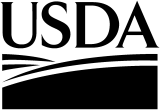 (MASTER QUESTIONNAIRE- Individual State questionnaires will be customized to contain only the crops sampled in that particular State.)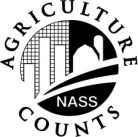 NATIONALAGRICULTURALSTATISTICSSERVICEU.S. Department of AgricultureNOC Division9700 Page Avenue, Suite 400St. Louis, MO 63132-1547Phone: 1-888-424-7828	    FAX:  314-595-9990nass@nass.usda.govU.S. Department of AgricultureNOC Division9700 Page Avenue, Suite 400St. Louis, MO 63132-1547Phone: 1-888-424-7828	    FAX:  314-595-9990nass@nass.usda.govU.S. Department of AgricultureNOC Division9700 Page Avenue, Suite 400St. Louis, MO 63132-1547Phone: 1-888-424-7828	    FAX:  314-595-9990nass@nass.usda.govPlease make corrections to name, address and ZIP Code, if necessary.Information requested in this survey is used to prepare estimates of selected agricultural commodities.  Under Title 7 of the U.S. Code and CIPSEA (Public Law 107-347), facts about your operation are kept confidential and used only for statistical purposes in combination with similar reports from other producers.   Response is voluntary.According to the Paperwork Reduction Act of 1995, an agency may not conduct or sponsor, and a person is not required to respond to, a collection of information unless it displays a valid OMB control number. The valid OMB control number for this information collection is 0535-0039.  The time required to complete this information collection is estimated to average 30 minutes per response, including the time for reviewing instructions, searching existing data sources, gathering and maintaining the data needed, and completing and reviewing the collection of information.Please make corrections to name, address and ZIP Code, if necessary.Information requested in this survey is used to prepare estimates of selected agricultural commodities.  Under Title 7 of the U.S. Code and CIPSEA (Public Law 107-347), facts about your operation are kept confidential and used only for statistical purposes in combination with similar reports from other producers.   Response is voluntary.According to the Paperwork Reduction Act of 1995, an agency may not conduct or sponsor, and a person is not required to respond to, a collection of information unless it displays a valid OMB control number. The valid OMB control number for this information collection is 0535-0039.  The time required to complete this information collection is estimated to average 30 minutes per response, including the time for reviewing instructions, searching existing data sources, gathering and maintaining the data needed, and completing and reviewing the collection of information.Please make corrections to name, address and ZIP Code, if necessary.Information requested in this survey is used to prepare estimates of selected agricultural commodities.  Under Title 7 of the U.S. Code and CIPSEA (Public Law 107-347), facts about your operation are kept confidential and used only for statistical purposes in combination with similar reports from other producers.   Response is voluntary.According to the Paperwork Reduction Act of 1995, an agency may not conduct or sponsor, and a person is not required to respond to, a collection of information unless it displays a valid OMB control number. The valid OMB control number for this information collection is 0535-0039.  The time required to complete this information collection is estimated to average 30 minutes per response, including the time for reviewing instructions, searching existing data sources, gathering and maintaining the data needed, and completing and reviewing the collection of information.Please make corrections to name, address and ZIP Code, if necessary.Information requested in this survey is used to prepare estimates of selected agricultural commodities.  Under Title 7 of the U.S. Code and CIPSEA (Public Law 107-347), facts about your operation are kept confidential and used only for statistical purposes in combination with similar reports from other producers.   Response is voluntary.According to the Paperwork Reduction Act of 1995, an agency may not conduct or sponsor, and a person is not required to respond to, a collection of information unless it displays a valid OMB control number. The valid OMB control number for this information collection is 0535-0039.  The time required to complete this information collection is estimated to average 30 minutes per response, including the time for reviewing instructions, searching existing data sources, gathering and maintaining the data needed, and completing and reviewing the collection of information.Please make corrections to name, address and ZIP Code, if necessary.Information requested in this survey is used to prepare estimates of selected agricultural commodities.  Under Title 7 of the U.S. Code and CIPSEA (Public Law 107-347), facts about your operation are kept confidential and used only for statistical purposes in combination with similar reports from other producers.   Response is voluntary.According to the Paperwork Reduction Act of 1995, an agency may not conduct or sponsor, and a person is not required to respond to, a collection of information unless it displays a valid OMB control number. The valid OMB control number for this information collection is 0535-0039.  The time required to complete this information collection is estimated to average 30 minutes per response, including the time for reviewing instructions, searching existing data sources, gathering and maintaining the data needed, and completing and reviewing the collection of information.Please make corrections to name, address and ZIP Code, if necessary.Information requested in this survey is used to prepare estimates of selected agricultural commodities.  Under Title 7 of the U.S. Code and CIPSEA (Public Law 107-347), facts about your operation are kept confidential and used only for statistical purposes in combination with similar reports from other producers.   Response is voluntary.According to the Paperwork Reduction Act of 1995, an agency may not conduct or sponsor, and a person is not required to respond to, a collection of information unless it displays a valid OMB control number. The valid OMB control number for this information collection is 0535-0039.  The time required to complete this information collection is estimated to average 30 minutes per response, including the time for reviewing instructions, searching existing data sources, gathering and maintaining the data needed, and completing and reviewing the collection of information.Please make corrections to name, address and ZIP Code, if necessary.Information requested in this survey is used to prepare estimates of selected agricultural commodities.  Under Title 7 of the U.S. Code and CIPSEA (Public Law 107-347), facts about your operation are kept confidential and used only for statistical purposes in combination with similar reports from other producers.   Response is voluntary.According to the Paperwork Reduction Act of 1995, an agency may not conduct or sponsor, and a person is not required to respond to, a collection of information unless it displays a valid OMB control number. The valid OMB control number for this information collection is 0535-0039.  The time required to complete this information collection is estimated to average 30 minutes per response, including the time for reviewing instructions, searching existing data sources, gathering and maintaining the data needed, and completing and reviewing the collection of information.SECTION 1 – APPLES 1.  Did this firm contract or grow any apples for processing, or purchase any open-market apples to be processed in 2013?      xxxx           1      Yes – Continue    3     No – Go to Section 2INSTRUCTIONS:  In the first column, please report the total quantity of apples available for processing by this operation, including apples grown by this operation.  Exclude apples sold to other processors or sold as fresh fruit.  In the second column, please report the total quantity of apples purchased directly from growers. Exclude purchases from handlers or other processors.  Average prices should reflect the price paid to growers at the processing plant door after deducting packing and marketing charges.SECTION 1 – APPLES 1.  Did this firm contract or grow any apples for processing, or purchase any open-market apples to be processed in 2013?      xxxx           1      Yes – Continue    3     No – Go to Section 2INSTRUCTIONS:  In the first column, please report the total quantity of apples available for processing by this operation, including apples grown by this operation.  Exclude apples sold to other processors or sold as fresh fruit.  In the second column, please report the total quantity of apples purchased directly from growers. Exclude purchases from handlers or other processors.  Average prices should reflect the price paid to growers at the processing plant door after deducting packing and marketing charges.SECTION 1 – APPLES 1.  Did this firm contract or grow any apples for processing, or purchase any open-market apples to be processed in 2013?      xxxx           1      Yes – Continue    3     No – Go to Section 2INSTRUCTIONS:  In the first column, please report the total quantity of apples available for processing by this operation, including apples grown by this operation.  Exclude apples sold to other processors or sold as fresh fruit.  In the second column, please report the total quantity of apples purchased directly from growers. Exclude purchases from handlers or other processors.  Average prices should reflect the price paid to growers at the processing plant door after deducting packing and marketing charges.SECTION 1 – APPLES 1.  Did this firm contract or grow any apples for processing, or purchase any open-market apples to be processed in 2013?      xxxx           1      Yes – Continue    3     No – Go to Section 2INSTRUCTIONS:  In the first column, please report the total quantity of apples available for processing by this operation, including apples grown by this operation.  Exclude apples sold to other processors or sold as fresh fruit.  In the second column, please report the total quantity of apples purchased directly from growers. Exclude purchases from handlers or other processors.  Average prices should reflect the price paid to growers at the processing plant door after deducting packing and marketing charges.SECTION 1 – APPLES 1.  Did this firm contract or grow any apples for processing, or purchase any open-market apples to be processed in 2013?      xxxx           1      Yes – Continue    3     No – Go to Section 2INSTRUCTIONS:  In the first column, please report the total quantity of apples available for processing by this operation, including apples grown by this operation.  Exclude apples sold to other processors or sold as fresh fruit.  In the second column, please report the total quantity of apples purchased directly from growers. Exclude purchases from handlers or other processors.  Average prices should reflect the price paid to growers at the processing plant door after deducting packing and marketing charges.SECTION 1 – APPLES 1.  Did this firm contract or grow any apples for processing, or purchase any open-market apples to be processed in 2013?      xxxx           1      Yes – Continue    3     No – Go to Section 2INSTRUCTIONS:  In the first column, please report the total quantity of apples available for processing by this operation, including apples grown by this operation.  Exclude apples sold to other processors or sold as fresh fruit.  In the second column, please report the total quantity of apples purchased directly from growers. Exclude purchases from handlers or other processors.  Average prices should reflect the price paid to growers at the processing plant door after deducting packing and marketing charges.SECTION 1 – APPLES 1.  Did this firm contract or grow any apples for processing, or purchase any open-market apples to be processed in 2013?      xxxx           1      Yes – Continue    3     No – Go to Section 2INSTRUCTIONS:  In the first column, please report the total quantity of apples available for processing by this operation, including apples grown by this operation.  Exclude apples sold to other processors or sold as fresh fruit.  In the second column, please report the total quantity of apples purchased directly from growers. Exclude purchases from handlers or other processors.  Average prices should reflect the price paid to growers at the processing plant door after deducting packing and marketing charges.SECTION 1 – APPLES 1.  Did this firm contract or grow any apples for processing, or purchase any open-market apples to be processed in 2013?      xxxx           1      Yes – Continue    3     No – Go to Section 2INSTRUCTIONS:  In the first column, please report the total quantity of apples available for processing by this operation, including apples grown by this operation.  Exclude apples sold to other processors or sold as fresh fruit.  In the second column, please report the total quantity of apples purchased directly from growers. Exclude purchases from handlers or other processors.  Average prices should reflect the price paid to growers at the processing plant door after deducting packing and marketing charges.SECTION 1 – APPLES 1.  Did this firm contract or grow any apples for processing, or purchase any open-market apples to be processed in 2013?      xxxx           1      Yes – Continue    3     No – Go to Section 2INSTRUCTIONS:  In the first column, please report the total quantity of apples available for processing by this operation, including apples grown by this operation.  Exclude apples sold to other processors or sold as fresh fruit.  In the second column, please report the total quantity of apples purchased directly from growers. Exclude purchases from handlers or other processors.  Average prices should reflect the price paid to growers at the processing plant door after deducting packing and marketing charges.QUANTITYAVAILABLEFOR PROCESSINGQUANTITYPURCHASEDFROMGROWERSUNIT(Lbs., Tons, Boxes, etc.)POUNDSPer UnitAVERAGEPRICE PAID  Per UNITORTOTALDOLLARSPAID2.	What was the total quantity of 2013 apples received at this plant? (Report quantity of apples available for processing, including any apples grown by this operation. Exclude apples sold to other processors, or sold whole as fresh fruit.)                                       =                               $            . __ __$3.	Of this (item 2) total quantity, how much         was grown in --QUANTITYAVAILABLEFOR PROCESSINGQUANTITYPURCHASEDFROMGROWERSUNIT(Lbs., Tons, Boxes, etc.)POUNDSPer UnitAVERAGEPRICE PAID  Per UNITORTOTALDOLLARSPAID [HOME STATE]?. . . . . . . . . . . . . . . . . . . . . . . .$            . __ __$                  Other State? (specify)         _________________________ . . . . . . . . . . . . . .$            . __ __$          Other State? (specify) _________________________. . . . . . . . . . . . . .$            . __ __$          Other State? (specify) _________________________. . . . . . . . . . . . . .$            . __ __$          Other State? (specify) _________________________. . . . . . . . . . . . . .$            . __ __$          Other State? (specify) _________________________. . . . . . . . . . . . . .$            . __ __$          4. 	What was the quantity received for the following uses and prices paid for--QUANTITYAVAILABLEFOR PROCESSINGQUANTITYPURCHASEDFROMGROWERSUNIT(Lbs., Tons, Boxes, etc.)POUNDSPer UnitAVERAGEPRICE PAID  Per UNITORTOTALDOLLARSPAIDa. 	canned products?. . . .. . . . . . . . . . . .. +$          . __ __$          b. 	juice, cider and concentrate? .  . . . . .  +$          . __ __$          c.	wine?.. . . .  . . . . . . . . . . . . . . . . . . . . . +$          . __ __$          d. 	dried? . . . . . . . . . . . . . . . . . . . . . . . . . .+$          . __ __$          e. 	frozen?. . . . . . . . . . . . . . . . . . . . . . . . . +$          . __ __$          f.    fresh, never frozen slices?. . . . . . . . . . +$          . __ __$g.   other uses? (specify)______________________   +$          . __ __$          h.	apples purchased but not used       (culls, etc)  . . . . . . . . . . . . . . . . . . . . . .+            $          . __ __$          SECTION 2 – PEACHES 1.  Did this firm contract or grow any freestone peaches for processing, or purchase any open-market freestone peaches to            be processed in 2013? (Exclude clingstone peaches)     xxxx           1      Yes – Continue    3     No – Go to next pageINSTRUCTIONS:  In the first column, please report the total quantity of freestone peaches available for processing by this operation, including freestone peaches grown by this operation.  Exclude freestone peaches sold to other processors or sold as fresh fruit.  In the second column, please report the total quantity of freestone peaches purchased directly from growers. Exclude purchases from handlers or other processors.  Average prices should reflect the price paid to growers at the processing plant door after deducting packing and marketing charges.SECTION 2 – PEACHES 1.  Did this firm contract or grow any freestone peaches for processing, or purchase any open-market freestone peaches to            be processed in 2013? (Exclude clingstone peaches)     xxxx           1      Yes – Continue    3     No – Go to next pageINSTRUCTIONS:  In the first column, please report the total quantity of freestone peaches available for processing by this operation, including freestone peaches grown by this operation.  Exclude freestone peaches sold to other processors or sold as fresh fruit.  In the second column, please report the total quantity of freestone peaches purchased directly from growers. Exclude purchases from handlers or other processors.  Average prices should reflect the price paid to growers at the processing plant door after deducting packing and marketing charges.SECTION 2 – PEACHES 1.  Did this firm contract or grow any freestone peaches for processing, or purchase any open-market freestone peaches to            be processed in 2013? (Exclude clingstone peaches)     xxxx           1      Yes – Continue    3     No – Go to next pageINSTRUCTIONS:  In the first column, please report the total quantity of freestone peaches available for processing by this operation, including freestone peaches grown by this operation.  Exclude freestone peaches sold to other processors or sold as fresh fruit.  In the second column, please report the total quantity of freestone peaches purchased directly from growers. Exclude purchases from handlers or other processors.  Average prices should reflect the price paid to growers at the processing plant door after deducting packing and marketing charges.SECTION 2 – PEACHES 1.  Did this firm contract or grow any freestone peaches for processing, or purchase any open-market freestone peaches to            be processed in 2013? (Exclude clingstone peaches)     xxxx           1      Yes – Continue    3     No – Go to next pageINSTRUCTIONS:  In the first column, please report the total quantity of freestone peaches available for processing by this operation, including freestone peaches grown by this operation.  Exclude freestone peaches sold to other processors or sold as fresh fruit.  In the second column, please report the total quantity of freestone peaches purchased directly from growers. Exclude purchases from handlers or other processors.  Average prices should reflect the price paid to growers at the processing plant door after deducting packing and marketing charges.SECTION 2 – PEACHES 1.  Did this firm contract or grow any freestone peaches for processing, or purchase any open-market freestone peaches to            be processed in 2013? (Exclude clingstone peaches)     xxxx           1      Yes – Continue    3     No – Go to next pageINSTRUCTIONS:  In the first column, please report the total quantity of freestone peaches available for processing by this operation, including freestone peaches grown by this operation.  Exclude freestone peaches sold to other processors or sold as fresh fruit.  In the second column, please report the total quantity of freestone peaches purchased directly from growers. Exclude purchases from handlers or other processors.  Average prices should reflect the price paid to growers at the processing plant door after deducting packing and marketing charges.SECTION 2 – PEACHES 1.  Did this firm contract or grow any freestone peaches for processing, or purchase any open-market freestone peaches to            be processed in 2013? (Exclude clingstone peaches)     xxxx           1      Yes – Continue    3     No – Go to next pageINSTRUCTIONS:  In the first column, please report the total quantity of freestone peaches available for processing by this operation, including freestone peaches grown by this operation.  Exclude freestone peaches sold to other processors or sold as fresh fruit.  In the second column, please report the total quantity of freestone peaches purchased directly from growers. Exclude purchases from handlers or other processors.  Average prices should reflect the price paid to growers at the processing plant door after deducting packing and marketing charges.SECTION 2 – PEACHES 1.  Did this firm contract or grow any freestone peaches for processing, or purchase any open-market freestone peaches to            be processed in 2013? (Exclude clingstone peaches)     xxxx           1      Yes – Continue    3     No – Go to next pageINSTRUCTIONS:  In the first column, please report the total quantity of freestone peaches available for processing by this operation, including freestone peaches grown by this operation.  Exclude freestone peaches sold to other processors or sold as fresh fruit.  In the second column, please report the total quantity of freestone peaches purchased directly from growers. Exclude purchases from handlers or other processors.  Average prices should reflect the price paid to growers at the processing plant door after deducting packing and marketing charges.SECTION 2 – PEACHES 1.  Did this firm contract or grow any freestone peaches for processing, or purchase any open-market freestone peaches to            be processed in 2013? (Exclude clingstone peaches)     xxxx           1      Yes – Continue    3     No – Go to next pageINSTRUCTIONS:  In the first column, please report the total quantity of freestone peaches available for processing by this operation, including freestone peaches grown by this operation.  Exclude freestone peaches sold to other processors or sold as fresh fruit.  In the second column, please report the total quantity of freestone peaches purchased directly from growers. Exclude purchases from handlers or other processors.  Average prices should reflect the price paid to growers at the processing plant door after deducting packing and marketing charges.SECTION 2 – PEACHES 1.  Did this firm contract or grow any freestone peaches for processing, or purchase any open-market freestone peaches to            be processed in 2013? (Exclude clingstone peaches)     xxxx           1      Yes – Continue    3     No – Go to next pageINSTRUCTIONS:  In the first column, please report the total quantity of freestone peaches available for processing by this operation, including freestone peaches grown by this operation.  Exclude freestone peaches sold to other processors or sold as fresh fruit.  In the second column, please report the total quantity of freestone peaches purchased directly from growers. Exclude purchases from handlers or other processors.  Average prices should reflect the price paid to growers at the processing plant door after deducting packing and marketing charges.QUANTITYAVAILABLEFOR PROCESSINGQUANTITYPURCHASEDFROMGROWERSUNIT(Lbs., Tons, Boxes, etc.)POUNDSPer UnitAVERAGEPRICE PAID  Per UNITORTOTALDOLLARSPAID2.	What was the total quantity of 2013 freestone peaches received at this plant? (Report quantity of freestone peaches available for processing, including any freestone peaches grown by this operation. Exclude freestone peaches sold to other processors, or sold whole as fresh fruit.)    =                               $            . __ __$3.	Of this (item 2) total quantity, how much         was grown in --QUANTITYAVAILABLEFOR PROCESSINGQUANTITYPURCHASEDFROMGROWERSUNIT(Lbs., Tons, Boxes, etc.)POUNDSPer UnitAVERAGEPRICE PAID  Per UNITORTOTALDOLLARSPAID [HOME STATE]?. .  . . . . . . . . . . . . . . . . . . . . .$            . __ __$                  Other State? (specify)         _________________________ . . . . . . . . . . . . . .$            . __ __$          Other State? (specify) _________________________. . . . . . . . . . . . . .$            . __ __$          Other State? (specify) _________________________. . . . . . . . . . . . . .$            . __ __$          Other State? (specify) _________________________. . . . . . . . . . . . . .$            . __ __$          Other State? (specify) _________________________. . . . . . . . . . . . . .$            . __ __$          4. 	What was the quantity received for the following uses and prices paid for--QUANTITYAVAILABLEFOR PROCESSINGQUANTITYPURCHASEDFROMGROWERSUNIT(Lbs., Tons, Boxes, etc.)POUNDSPer UnitAVERAGEPRICE PAID  Per UNITORTOTALDOLLARSPAIDa. 	canned products?. . . . . . . . . . . . . . . .. +$          . __ __$          b. 	juice, cider and concentrate? . . .  . . .  +$          . __ __$          c.	wine?.. . . . . . . . . . . . . . . . .  . . . . . . . . +$          . __ __$          d. 	dried? . . . . . . . . . . . . .. . . . . . . . . . . . .+$          . __ __$          e. 	frozen?. . . . . . . . . . . . . . . . . . . . . . . . .+$          . __ __$          f.    other uses? (specify)_____________________      +$          . __ __$          g.	freestone peaches purchased but not used (culls, etc)                                    +            $          . __ __$          SECTION 2 – PEACHES (continued)1.  Did this firm contract or grow any clingstone peaches for processing, or purchase any open-market clingstone peaches to      be processed in 2013? (Exclude freestone peaches)     xxxx           1      Yes – Continue    3     No – Go to next pageINSTRUCTIONS:  In the first column, please report the total quantity of clingstone peaches available for processing by this operation, including clingstone peaches grown by this operation.  Exclude clingstone peaches sold to other processors or sold as fresh fruit.  In the second column, please report the total quantity of clingstone peaches purchased directly from growers. Exclude purchases from handlers or other processors.  Average prices should reflect the price paid to growers at the processing plant door after deducting packing and marketing charges.SECTION 2 – PEACHES (continued)1.  Did this firm contract or grow any clingstone peaches for processing, or purchase any open-market clingstone peaches to      be processed in 2013? (Exclude freestone peaches)     xxxx           1      Yes – Continue    3     No – Go to next pageINSTRUCTIONS:  In the first column, please report the total quantity of clingstone peaches available for processing by this operation, including clingstone peaches grown by this operation.  Exclude clingstone peaches sold to other processors or sold as fresh fruit.  In the second column, please report the total quantity of clingstone peaches purchased directly from growers. Exclude purchases from handlers or other processors.  Average prices should reflect the price paid to growers at the processing plant door after deducting packing and marketing charges.SECTION 2 – PEACHES (continued)1.  Did this firm contract or grow any clingstone peaches for processing, or purchase any open-market clingstone peaches to      be processed in 2013? (Exclude freestone peaches)     xxxx           1      Yes – Continue    3     No – Go to next pageINSTRUCTIONS:  In the first column, please report the total quantity of clingstone peaches available for processing by this operation, including clingstone peaches grown by this operation.  Exclude clingstone peaches sold to other processors or sold as fresh fruit.  In the second column, please report the total quantity of clingstone peaches purchased directly from growers. Exclude purchases from handlers or other processors.  Average prices should reflect the price paid to growers at the processing plant door after deducting packing and marketing charges.SECTION 2 – PEACHES (continued)1.  Did this firm contract or grow any clingstone peaches for processing, or purchase any open-market clingstone peaches to      be processed in 2013? (Exclude freestone peaches)     xxxx           1      Yes – Continue    3     No – Go to next pageINSTRUCTIONS:  In the first column, please report the total quantity of clingstone peaches available for processing by this operation, including clingstone peaches grown by this operation.  Exclude clingstone peaches sold to other processors or sold as fresh fruit.  In the second column, please report the total quantity of clingstone peaches purchased directly from growers. Exclude purchases from handlers or other processors.  Average prices should reflect the price paid to growers at the processing plant door after deducting packing and marketing charges.SECTION 2 – PEACHES (continued)1.  Did this firm contract or grow any clingstone peaches for processing, or purchase any open-market clingstone peaches to      be processed in 2013? (Exclude freestone peaches)     xxxx           1      Yes – Continue    3     No – Go to next pageINSTRUCTIONS:  In the first column, please report the total quantity of clingstone peaches available for processing by this operation, including clingstone peaches grown by this operation.  Exclude clingstone peaches sold to other processors or sold as fresh fruit.  In the second column, please report the total quantity of clingstone peaches purchased directly from growers. Exclude purchases from handlers or other processors.  Average prices should reflect the price paid to growers at the processing plant door after deducting packing and marketing charges.SECTION 2 – PEACHES (continued)1.  Did this firm contract or grow any clingstone peaches for processing, or purchase any open-market clingstone peaches to      be processed in 2013? (Exclude freestone peaches)     xxxx           1      Yes – Continue    3     No – Go to next pageINSTRUCTIONS:  In the first column, please report the total quantity of clingstone peaches available for processing by this operation, including clingstone peaches grown by this operation.  Exclude clingstone peaches sold to other processors or sold as fresh fruit.  In the second column, please report the total quantity of clingstone peaches purchased directly from growers. Exclude purchases from handlers or other processors.  Average prices should reflect the price paid to growers at the processing plant door after deducting packing and marketing charges.SECTION 2 – PEACHES (continued)1.  Did this firm contract or grow any clingstone peaches for processing, or purchase any open-market clingstone peaches to      be processed in 2013? (Exclude freestone peaches)     xxxx           1      Yes – Continue    3     No – Go to next pageINSTRUCTIONS:  In the first column, please report the total quantity of clingstone peaches available for processing by this operation, including clingstone peaches grown by this operation.  Exclude clingstone peaches sold to other processors or sold as fresh fruit.  In the second column, please report the total quantity of clingstone peaches purchased directly from growers. Exclude purchases from handlers or other processors.  Average prices should reflect the price paid to growers at the processing plant door after deducting packing and marketing charges.SECTION 2 – PEACHES (continued)1.  Did this firm contract or grow any clingstone peaches for processing, or purchase any open-market clingstone peaches to      be processed in 2013? (Exclude freestone peaches)     xxxx           1      Yes – Continue    3     No – Go to next pageINSTRUCTIONS:  In the first column, please report the total quantity of clingstone peaches available for processing by this operation, including clingstone peaches grown by this operation.  Exclude clingstone peaches sold to other processors or sold as fresh fruit.  In the second column, please report the total quantity of clingstone peaches purchased directly from growers. Exclude purchases from handlers or other processors.  Average prices should reflect the price paid to growers at the processing plant door after deducting packing and marketing charges.SECTION 2 – PEACHES (continued)1.  Did this firm contract or grow any clingstone peaches for processing, or purchase any open-market clingstone peaches to      be processed in 2013? (Exclude freestone peaches)     xxxx           1      Yes – Continue    3     No – Go to next pageINSTRUCTIONS:  In the first column, please report the total quantity of clingstone peaches available for processing by this operation, including clingstone peaches grown by this operation.  Exclude clingstone peaches sold to other processors or sold as fresh fruit.  In the second column, please report the total quantity of clingstone peaches purchased directly from growers. Exclude purchases from handlers or other processors.  Average prices should reflect the price paid to growers at the processing plant door after deducting packing and marketing charges.QUANTITYAVAILABLEFOR PROCESSINGQUANTITYPURCHASEDFROMGROWERSUNIT(Lbs., Tons, Boxes, etc.)POUNDSPer UnitAVERAGEPRICE PAID  Per UNITORTOTALDOLLARSPAID2.	What was the total quantity of 2013 clingstone peaches received at this plant? (Report quantity of clingstone peaches available for processing, including any clingstone peaches grown by this operation. Exclude clingstone peaches sold to other processors, or sold whole as fresh fruit.)     =                               $            . __ __$3.	Of this (item 2) total quantity, how much         was grown in --QUANTITYAVAILABLEFOR PROCESSINGQUANTITYPURCHASEDFROMGROWERSUNIT(Lbs., Tons, Boxes, etc.)POUNDSPer UnitAVERAGEPRICE PAID  Per UNITORTOTALDOLLARSPAID [HOME STATE]?. .  . . . . . . . . . . . . . . . . . . . . .$            . __ __$                  Other State? (specify)         _________________________ . . . . . . . . . . . . . .$            . __ __$          Other State? (specify) _________________________. . . . . . . . . . . . . .$            . __ __$          Other State? (specify) _________________________. . . . . . . . . . . . . .$            . __ __$          Other State? (specify) _________________________. . . . . . . . . . . . . .$            . __ __$          Other State? (specify) _________________________. . . . . . . . . . . . . .$            . __ __$          4. 	What was the quantity received for the following uses and prices paid for--QUANTITYAVAILABLEFOR PROCESSINGQUANTITYPURCHASEDFROMGROWERSUNIT(Lbs., Tons, Boxes, etc.)POUNDSPer UnitAVERAGEPRICE PAID  Per UNITORTOTALDOLLARSPAIDa. 	canned products?. . . . . . . . . . . . . . . .. +$          . __ __$          b. 	juice, cider and concentrate? . . .  . . .  +$          . __ __$          c.	wine?.. . . . . . . . . . . . . . . . .  . . . . . . . . +$          . __ __$          d. 	dried? . . . . . . . . . . . . .. . . . . . . . . . . . .+$          . __ __$          e. 	frozen?. . . . . . . . . . . . . . . . . . . . . . . . .+$          . __ __$          f.    other uses? (specify)_____________________      +$          . __ __$          g.	clingstone peaches purchased but not used (culls, etc)                                    +            $          . __ __$          SECTION 2 – PEACHES (continued)1.  Did this firm contract or grow any peaches for processing, or purchase any open-market peaches to      be processed in 2013?      xxxx           1      Yes – Continue    3     No – Go to Section 3INSTRUCTIONS:  In the first column, please report the total quantity of peaches available for processing by this operation, including peaches grown by this operation.  Exclude peaches sold to other processors or sold as fresh fruit.  In the second column, please report the total quantity of peaches purchased directly from growers. Exclude purchases from handlers or other processors.  Average prices should reflect the price paid to growers at the processing plant door after deducting packing and marketing charges.SECTION 2 – PEACHES (continued)1.  Did this firm contract or grow any peaches for processing, or purchase any open-market peaches to      be processed in 2013?      xxxx           1      Yes – Continue    3     No – Go to Section 3INSTRUCTIONS:  In the first column, please report the total quantity of peaches available for processing by this operation, including peaches grown by this operation.  Exclude peaches sold to other processors or sold as fresh fruit.  In the second column, please report the total quantity of peaches purchased directly from growers. Exclude purchases from handlers or other processors.  Average prices should reflect the price paid to growers at the processing plant door after deducting packing and marketing charges.SECTION 2 – PEACHES (continued)1.  Did this firm contract or grow any peaches for processing, or purchase any open-market peaches to      be processed in 2013?      xxxx           1      Yes – Continue    3     No – Go to Section 3INSTRUCTIONS:  In the first column, please report the total quantity of peaches available for processing by this operation, including peaches grown by this operation.  Exclude peaches sold to other processors or sold as fresh fruit.  In the second column, please report the total quantity of peaches purchased directly from growers. Exclude purchases from handlers or other processors.  Average prices should reflect the price paid to growers at the processing plant door after deducting packing and marketing charges.SECTION 2 – PEACHES (continued)1.  Did this firm contract or grow any peaches for processing, or purchase any open-market peaches to      be processed in 2013?      xxxx           1      Yes – Continue    3     No – Go to Section 3INSTRUCTIONS:  In the first column, please report the total quantity of peaches available for processing by this operation, including peaches grown by this operation.  Exclude peaches sold to other processors or sold as fresh fruit.  In the second column, please report the total quantity of peaches purchased directly from growers. Exclude purchases from handlers or other processors.  Average prices should reflect the price paid to growers at the processing plant door after deducting packing and marketing charges.SECTION 2 – PEACHES (continued)1.  Did this firm contract or grow any peaches for processing, or purchase any open-market peaches to      be processed in 2013?      xxxx           1      Yes – Continue    3     No – Go to Section 3INSTRUCTIONS:  In the first column, please report the total quantity of peaches available for processing by this operation, including peaches grown by this operation.  Exclude peaches sold to other processors or sold as fresh fruit.  In the second column, please report the total quantity of peaches purchased directly from growers. Exclude purchases from handlers or other processors.  Average prices should reflect the price paid to growers at the processing plant door after deducting packing and marketing charges.SECTION 2 – PEACHES (continued)1.  Did this firm contract or grow any peaches for processing, or purchase any open-market peaches to      be processed in 2013?      xxxx           1      Yes – Continue    3     No – Go to Section 3INSTRUCTIONS:  In the first column, please report the total quantity of peaches available for processing by this operation, including peaches grown by this operation.  Exclude peaches sold to other processors or sold as fresh fruit.  In the second column, please report the total quantity of peaches purchased directly from growers. Exclude purchases from handlers or other processors.  Average prices should reflect the price paid to growers at the processing plant door after deducting packing and marketing charges.SECTION 2 – PEACHES (continued)1.  Did this firm contract or grow any peaches for processing, or purchase any open-market peaches to      be processed in 2013?      xxxx           1      Yes – Continue    3     No – Go to Section 3INSTRUCTIONS:  In the first column, please report the total quantity of peaches available for processing by this operation, including peaches grown by this operation.  Exclude peaches sold to other processors or sold as fresh fruit.  In the second column, please report the total quantity of peaches purchased directly from growers. Exclude purchases from handlers or other processors.  Average prices should reflect the price paid to growers at the processing plant door after deducting packing and marketing charges.SECTION 2 – PEACHES (continued)1.  Did this firm contract or grow any peaches for processing, or purchase any open-market peaches to      be processed in 2013?      xxxx           1      Yes – Continue    3     No – Go to Section 3INSTRUCTIONS:  In the first column, please report the total quantity of peaches available for processing by this operation, including peaches grown by this operation.  Exclude peaches sold to other processors or sold as fresh fruit.  In the second column, please report the total quantity of peaches purchased directly from growers. Exclude purchases from handlers or other processors.  Average prices should reflect the price paid to growers at the processing plant door after deducting packing and marketing charges.SECTION 2 – PEACHES (continued)1.  Did this firm contract or grow any peaches for processing, or purchase any open-market peaches to      be processed in 2013?      xxxx           1      Yes – Continue    3     No – Go to Section 3INSTRUCTIONS:  In the first column, please report the total quantity of peaches available for processing by this operation, including peaches grown by this operation.  Exclude peaches sold to other processors or sold as fresh fruit.  In the second column, please report the total quantity of peaches purchased directly from growers. Exclude purchases from handlers or other processors.  Average prices should reflect the price paid to growers at the processing plant door after deducting packing and marketing charges.QUANTITYAVAILABLEFOR PROCESSINGQUANTITYPURCHASEDFROMGROWERSUNIT(Lbs., Tons, Boxes, etc.)POUNDSPer UnitAVERAGEPRICE PAID  Per UNITORTOTALDOLLARSPAID2.	What was the total quantity of 2013 peaches received at this plant? (Report quantity of peaches available for processing, including any peaches grown by this operation. Exclude peaches sold to other processors, or sold whole as fresh fruit.)     =                               $            . __ __$3.	Of this (item 2) total quantity, how much         was grown in --QUANTITYAVAILABLEFOR PROCESSINGQUANTITYPURCHASEDFROMGROWERSUNIT(Lbs., Tons, Boxes, etc.)POUNDSPer UnitAVERAGEPRICE PAID  Per UNITORTOTALDOLLARSPAID [HOME STATE]?. .  . . . . . . . . . . . . . . . . . . . . .$            . __ __$                  Other State? (specify)         _________________________ . . . . . . . . . . . . . .$            . __ __$          Other State? (specify) _________________________. . . . . . . . . . . . . .$            . __ __$          Other State? (specify) _________________________. . . . . . . . . . . . . .$            . __ __$          Other State? (specify) _________________________. . . . . . . . . . . . . .$            . __ __$          Other State? (specify) _________________________. . . . . . . . . . . . . .$            . __ __$          4. 	What was the quantity received for the following uses and prices paid for--QUANTITYAVAILABLEFOR PROCESSINGQUANTITYPURCHASEDFROMGROWERSUNIT(Lbs., Tons, Boxes, etc.)POUNDSPer UnitAVERAGEPRICE PAID  Per UNITORTOTALDOLLARSPAIDa. 	canned products?. . . . . . . . . . . . . . . .. +$          . __ __$          b. 	juice, cider and concentrate? . . .  . . .  +$          . __ __$          c.	wine?.. . . . . . . . . . . . . . . . .  . . . . . . . . +$          . __ __$          d. 	dried? . . . . . . . . . . . . .. . . . . . . . . . . . .+$          . __ __$          e. 	frozen?. . . . . . . . . . . . . . . . . . . . . . . . .+$          . __ __$          f.    other uses? (specify)_____________________      +$          . __ __$          g.	peaches purchased but not used (culls, etc)                                    +            $          . __ __$          SECTION 3 – PEARS1.  Did this firm contract or grow any Bartlett pears for processing, or purchase any open-market Bartlett pears to be         processed in 2013?      xxxx           1      Yes – Continue    3     No – Go to next pageINSTRUCTIONS:  In the first column, please report the total quantity of Bartlett pears available for processing by this operation, including Bartlett pears grown by this operation.  Exclude Bartlett pears sold to other processors or sold as fresh fruit.  In the second column, please report the total quantity of Bartlett pears purchased directly from growers. Exclude purchases from handlers or other processors.  Average prices should reflect the price paid to growers at the processing plant door after deducting packing and marketing charges.SECTION 3 – PEARS1.  Did this firm contract or grow any Bartlett pears for processing, or purchase any open-market Bartlett pears to be         processed in 2013?      xxxx           1      Yes – Continue    3     No – Go to next pageINSTRUCTIONS:  In the first column, please report the total quantity of Bartlett pears available for processing by this operation, including Bartlett pears grown by this operation.  Exclude Bartlett pears sold to other processors or sold as fresh fruit.  In the second column, please report the total quantity of Bartlett pears purchased directly from growers. Exclude purchases from handlers or other processors.  Average prices should reflect the price paid to growers at the processing plant door after deducting packing and marketing charges.SECTION 3 – PEARS1.  Did this firm contract or grow any Bartlett pears for processing, or purchase any open-market Bartlett pears to be         processed in 2013?      xxxx           1      Yes – Continue    3     No – Go to next pageINSTRUCTIONS:  In the first column, please report the total quantity of Bartlett pears available for processing by this operation, including Bartlett pears grown by this operation.  Exclude Bartlett pears sold to other processors or sold as fresh fruit.  In the second column, please report the total quantity of Bartlett pears purchased directly from growers. Exclude purchases from handlers or other processors.  Average prices should reflect the price paid to growers at the processing plant door after deducting packing and marketing charges.SECTION 3 – PEARS1.  Did this firm contract or grow any Bartlett pears for processing, or purchase any open-market Bartlett pears to be         processed in 2013?      xxxx           1      Yes – Continue    3     No – Go to next pageINSTRUCTIONS:  In the first column, please report the total quantity of Bartlett pears available for processing by this operation, including Bartlett pears grown by this operation.  Exclude Bartlett pears sold to other processors or sold as fresh fruit.  In the second column, please report the total quantity of Bartlett pears purchased directly from growers. Exclude purchases from handlers or other processors.  Average prices should reflect the price paid to growers at the processing plant door after deducting packing and marketing charges.SECTION 3 – PEARS1.  Did this firm contract or grow any Bartlett pears for processing, or purchase any open-market Bartlett pears to be         processed in 2013?      xxxx           1      Yes – Continue    3     No – Go to next pageINSTRUCTIONS:  In the first column, please report the total quantity of Bartlett pears available for processing by this operation, including Bartlett pears grown by this operation.  Exclude Bartlett pears sold to other processors or sold as fresh fruit.  In the second column, please report the total quantity of Bartlett pears purchased directly from growers. Exclude purchases from handlers or other processors.  Average prices should reflect the price paid to growers at the processing plant door after deducting packing and marketing charges.SECTION 3 – PEARS1.  Did this firm contract or grow any Bartlett pears for processing, or purchase any open-market Bartlett pears to be         processed in 2013?      xxxx           1      Yes – Continue    3     No – Go to next pageINSTRUCTIONS:  In the first column, please report the total quantity of Bartlett pears available for processing by this operation, including Bartlett pears grown by this operation.  Exclude Bartlett pears sold to other processors or sold as fresh fruit.  In the second column, please report the total quantity of Bartlett pears purchased directly from growers. Exclude purchases from handlers or other processors.  Average prices should reflect the price paid to growers at the processing plant door after deducting packing and marketing charges.SECTION 3 – PEARS1.  Did this firm contract or grow any Bartlett pears for processing, or purchase any open-market Bartlett pears to be         processed in 2013?      xxxx           1      Yes – Continue    3     No – Go to next pageINSTRUCTIONS:  In the first column, please report the total quantity of Bartlett pears available for processing by this operation, including Bartlett pears grown by this operation.  Exclude Bartlett pears sold to other processors or sold as fresh fruit.  In the second column, please report the total quantity of Bartlett pears purchased directly from growers. Exclude purchases from handlers or other processors.  Average prices should reflect the price paid to growers at the processing plant door after deducting packing and marketing charges.SECTION 3 – PEARS1.  Did this firm contract or grow any Bartlett pears for processing, or purchase any open-market Bartlett pears to be         processed in 2013?      xxxx           1      Yes – Continue    3     No – Go to next pageINSTRUCTIONS:  In the first column, please report the total quantity of Bartlett pears available for processing by this operation, including Bartlett pears grown by this operation.  Exclude Bartlett pears sold to other processors or sold as fresh fruit.  In the second column, please report the total quantity of Bartlett pears purchased directly from growers. Exclude purchases from handlers or other processors.  Average prices should reflect the price paid to growers at the processing plant door after deducting packing and marketing charges.SECTION 3 – PEARS1.  Did this firm contract or grow any Bartlett pears for processing, or purchase any open-market Bartlett pears to be         processed in 2013?      xxxx           1      Yes – Continue    3     No – Go to next pageINSTRUCTIONS:  In the first column, please report the total quantity of Bartlett pears available for processing by this operation, including Bartlett pears grown by this operation.  Exclude Bartlett pears sold to other processors or sold as fresh fruit.  In the second column, please report the total quantity of Bartlett pears purchased directly from growers. Exclude purchases from handlers or other processors.  Average prices should reflect the price paid to growers at the processing plant door after deducting packing and marketing charges.QUANTITYAVAILABLEFOR PROCESSINGQUANTITYPURCHASEDFROMGROWERSUNIT(Lbs., Tons, Boxes, etc.)POUNDSPer UnitAVERAGEPRICE PAID  Per UNITORTOTALDOLLARSPAID2.	What was the total quantity of 2013 Bartlett pears received at this plant? (Report quantity of Bartlett pears available for processing, including any Bartlett pears grown by this operation. Exclude Bartlett pears sold to other processors, or sold whole as fresh fruit.)                                                                 =                               $            . __ __$3.	Of this (item 2) total quantity, how much         was grown in --QUANTITYAVAILABLEFOR PROCESSINGQUANTITYPURCHASEDFROMGROWERSUNIT(Lbs., Tons, Boxes, etc.)POUNDSPer UnitAVERAGEPRICE PAID  Per UNITORTOTALDOLLARSPAID [HOME STATE]?. . . . . . . . . . . . . . . . . . . . . . . .$            . __ __$                  Other State? (specify)         _________________________ . . . . . . . . . . . . . .$            . __ __$          Other State? (specify) _________________________. . . . . . . . . . . . . .$            . __ __$          Other State? (specify) _________________________. . . . . . . . . . . . . .$            . __ __$          Other State? (specify) _________________________. . . . . . . . . . . . . .$            . __ __$          Other State? (specify) _________________________. . . . . . . . . . . . . .$            . __ __$          4. 	What was the quantity received for the following uses and prices paid for--QUANTITYAVAILABLEFOR PROCESSINGQUANTITYPURCHASEDFROMGROWERSUNIT(Lbs., Tons, Boxes, etc.)POUNDSPer UnitAVERAGEPRICE PAID  Per UNITORTOTALDOLLARSPAIDa. 	canned products?. . . . . . . . . . . . . . . .. +$          . __ __$          b. 	juice, cider and concentrate? . . .. . . .  +$          . __ __$          c.	wine?.. . . . . . . . . . . . . . . . . .. . . . . . . . +$          . __ __$          d. 	dried? . . . . . . . . . . . . . . .  . . . . . . . . . .+$          . __ __$          e. 	frozen?. . . . . . . . . . . . . . . . . . . . . . . . .+$          . __ __$          f.    other uses? (specify)_____________________     +$          . __ __$          g.	Bartlett pears purchased but not used (culls, etc)                                            +            $          . __ __$          SECTION 3 – PEARS (continued)1.  Did this firm contract or grow any other pears for processing, or purchase any open-market other pears to be         processed in 2013? (Exclude Bartlett pears)     xxxx           1      Yes – Continue    3     No – Go to next pageINSTRUCTIONS:  In the first column, please report the total quantity of other pears available for processing by this operation, including other pears grown by this operation.  Exclude other pears sold to other processors or sold as fresh fruit.  In the second column, please report the total quantity of other pears purchased directly from growers. Exclude purchases from handlers or other processors.  Average prices should reflect the price paid to growers at the processing plant door after deducting packing and marketing charges.SECTION 3 – PEARS (continued)1.  Did this firm contract or grow any other pears for processing, or purchase any open-market other pears to be         processed in 2013? (Exclude Bartlett pears)     xxxx           1      Yes – Continue    3     No – Go to next pageINSTRUCTIONS:  In the first column, please report the total quantity of other pears available for processing by this operation, including other pears grown by this operation.  Exclude other pears sold to other processors or sold as fresh fruit.  In the second column, please report the total quantity of other pears purchased directly from growers. Exclude purchases from handlers or other processors.  Average prices should reflect the price paid to growers at the processing plant door after deducting packing and marketing charges.SECTION 3 – PEARS (continued)1.  Did this firm contract or grow any other pears for processing, or purchase any open-market other pears to be         processed in 2013? (Exclude Bartlett pears)     xxxx           1      Yes – Continue    3     No – Go to next pageINSTRUCTIONS:  In the first column, please report the total quantity of other pears available for processing by this operation, including other pears grown by this operation.  Exclude other pears sold to other processors or sold as fresh fruit.  In the second column, please report the total quantity of other pears purchased directly from growers. Exclude purchases from handlers or other processors.  Average prices should reflect the price paid to growers at the processing plant door after deducting packing and marketing charges.SECTION 3 – PEARS (continued)1.  Did this firm contract or grow any other pears for processing, or purchase any open-market other pears to be         processed in 2013? (Exclude Bartlett pears)     xxxx           1      Yes – Continue    3     No – Go to next pageINSTRUCTIONS:  In the first column, please report the total quantity of other pears available for processing by this operation, including other pears grown by this operation.  Exclude other pears sold to other processors or sold as fresh fruit.  In the second column, please report the total quantity of other pears purchased directly from growers. Exclude purchases from handlers or other processors.  Average prices should reflect the price paid to growers at the processing plant door after deducting packing and marketing charges.SECTION 3 – PEARS (continued)1.  Did this firm contract or grow any other pears for processing, or purchase any open-market other pears to be         processed in 2013? (Exclude Bartlett pears)     xxxx           1      Yes – Continue    3     No – Go to next pageINSTRUCTIONS:  In the first column, please report the total quantity of other pears available for processing by this operation, including other pears grown by this operation.  Exclude other pears sold to other processors or sold as fresh fruit.  In the second column, please report the total quantity of other pears purchased directly from growers. Exclude purchases from handlers or other processors.  Average prices should reflect the price paid to growers at the processing plant door after deducting packing and marketing charges.SECTION 3 – PEARS (continued)1.  Did this firm contract or grow any other pears for processing, or purchase any open-market other pears to be         processed in 2013? (Exclude Bartlett pears)     xxxx           1      Yes – Continue    3     No – Go to next pageINSTRUCTIONS:  In the first column, please report the total quantity of other pears available for processing by this operation, including other pears grown by this operation.  Exclude other pears sold to other processors or sold as fresh fruit.  In the second column, please report the total quantity of other pears purchased directly from growers. Exclude purchases from handlers or other processors.  Average prices should reflect the price paid to growers at the processing plant door after deducting packing and marketing charges.SECTION 3 – PEARS (continued)1.  Did this firm contract or grow any other pears for processing, or purchase any open-market other pears to be         processed in 2013? (Exclude Bartlett pears)     xxxx           1      Yes – Continue    3     No – Go to next pageINSTRUCTIONS:  In the first column, please report the total quantity of other pears available for processing by this operation, including other pears grown by this operation.  Exclude other pears sold to other processors or sold as fresh fruit.  In the second column, please report the total quantity of other pears purchased directly from growers. Exclude purchases from handlers or other processors.  Average prices should reflect the price paid to growers at the processing plant door after deducting packing and marketing charges.SECTION 3 – PEARS (continued)1.  Did this firm contract or grow any other pears for processing, or purchase any open-market other pears to be         processed in 2013? (Exclude Bartlett pears)     xxxx           1      Yes – Continue    3     No – Go to next pageINSTRUCTIONS:  In the first column, please report the total quantity of other pears available for processing by this operation, including other pears grown by this operation.  Exclude other pears sold to other processors or sold as fresh fruit.  In the second column, please report the total quantity of other pears purchased directly from growers. Exclude purchases from handlers or other processors.  Average prices should reflect the price paid to growers at the processing plant door after deducting packing and marketing charges.SECTION 3 – PEARS (continued)1.  Did this firm contract or grow any other pears for processing, or purchase any open-market other pears to be         processed in 2013? (Exclude Bartlett pears)     xxxx           1      Yes – Continue    3     No – Go to next pageINSTRUCTIONS:  In the first column, please report the total quantity of other pears available for processing by this operation, including other pears grown by this operation.  Exclude other pears sold to other processors or sold as fresh fruit.  In the second column, please report the total quantity of other pears purchased directly from growers. Exclude purchases from handlers or other processors.  Average prices should reflect the price paid to growers at the processing plant door after deducting packing and marketing charges.QUANTITYAVAILABLEFOR PROCESSINGQUANTITYPURCHASEDFROMGROWERSUNIT(Lbs., Tons, Boxes, etc.)POUNDSPer UnitAVERAGEPRICE PAID  Per UNITORTOTALDOLLARSPAID2.	What was the total quantity of 2013 other pears received at this plant? (Report quantity of other pears available for processing, including any other pears grown by this operation. Exclude other pears sold to other processors, or sold whole as fresh fruit.)                                                                 =                               $            . __ __$3.	Of this (item 2) total quantity, how much         was grown in --QUANTITYAVAILABLEFOR PROCESSINGQUANTITYPURCHASEDFROMGROWERSUNIT(Lbs., Tons, Boxes, etc.)POUNDSPer UnitAVERAGEPRICE PAID  Per UNITORTOTALDOLLARSPAID [HOME STATE]?. . . . . . . . . . . . . . . . . . . . . . . .$            . __ __$                  Other State? (specify)         _________________________ . . . . . . . . . . . . . .$            . __ __$          Other State? (specify) _________________________. . . . . . . . . . . . . .$            . __ __$          Other State? (specify) _________________________. . . . . . . . . . . . . .$            . __ __$          Other State? (specify) _________________________. . . . . . . . . . . . . .$            . __ __$          Other State? (specify) _________________________. . . . . . . . . . . . . .$            . __ __$          4. 	What was the quantity received for the following uses and prices paid for--QUANTITYAVAILABLEFOR PROCESSINGQUANTITYPURCHASEDFROMGROWERSUNIT(Lbs., Tons, Boxes, etc.)POUNDSPer UnitAVERAGEPRICE PAID  Per UNITORTOTALDOLLARSPAIDa. 	canned products?. . . . . . . . . . . . . . . .. +$          . __ __$          b. 	juice, cider and concentrate? . . .. . . .  +$          . __ __$          c.	wine?.. . . . . . . . . . . . . . . . . .. . . . . . . . +$          . __ __$          d. 	dried? . . . . . . . . . . . . . . .  . . . . . . . . . .+$          . __ __$          e. 	frozen?. . . . . . . . . . . . . . . . . . . . . . . . .+$          . __ __$          f.    other uses? (specify)_____________________     +$          . __ __$          g.	other pears purchased but not used (culls, etc)                                            +            $          . __ __$          SECTION 3 – PEARS (continued)1.  Did this firm contract or grow any pears for processing, or purchase any open-market pears to be         processed in 2013? (Exclude Bartlett pears)     xxxx           1      Yes – Continue    3     No – Go to Section 4INSTRUCTIONS:  In the first column, please report the total quantity of pears available for processing by this operation, including pears grown by this operation.  Exclude pears sold to other processors or sold as fresh fruit.  In the second column, please report the total quantity of pears purchased directly from growers. Exclude purchases from handlers or other processors.  Average prices should reflect the price paid to growers at the processing plant door after deducting packing and marketing charges.SECTION 3 – PEARS (continued)1.  Did this firm contract or grow any pears for processing, or purchase any open-market pears to be         processed in 2013? (Exclude Bartlett pears)     xxxx           1      Yes – Continue    3     No – Go to Section 4INSTRUCTIONS:  In the first column, please report the total quantity of pears available for processing by this operation, including pears grown by this operation.  Exclude pears sold to other processors or sold as fresh fruit.  In the second column, please report the total quantity of pears purchased directly from growers. Exclude purchases from handlers or other processors.  Average prices should reflect the price paid to growers at the processing plant door after deducting packing and marketing charges.SECTION 3 – PEARS (continued)1.  Did this firm contract or grow any pears for processing, or purchase any open-market pears to be         processed in 2013? (Exclude Bartlett pears)     xxxx           1      Yes – Continue    3     No – Go to Section 4INSTRUCTIONS:  In the first column, please report the total quantity of pears available for processing by this operation, including pears grown by this operation.  Exclude pears sold to other processors or sold as fresh fruit.  In the second column, please report the total quantity of pears purchased directly from growers. Exclude purchases from handlers or other processors.  Average prices should reflect the price paid to growers at the processing plant door after deducting packing and marketing charges.SECTION 3 – PEARS (continued)1.  Did this firm contract or grow any pears for processing, or purchase any open-market pears to be         processed in 2013? (Exclude Bartlett pears)     xxxx           1      Yes – Continue    3     No – Go to Section 4INSTRUCTIONS:  In the first column, please report the total quantity of pears available for processing by this operation, including pears grown by this operation.  Exclude pears sold to other processors or sold as fresh fruit.  In the second column, please report the total quantity of pears purchased directly from growers. Exclude purchases from handlers or other processors.  Average prices should reflect the price paid to growers at the processing plant door after deducting packing and marketing charges.SECTION 3 – PEARS (continued)1.  Did this firm contract or grow any pears for processing, or purchase any open-market pears to be         processed in 2013? (Exclude Bartlett pears)     xxxx           1      Yes – Continue    3     No – Go to Section 4INSTRUCTIONS:  In the first column, please report the total quantity of pears available for processing by this operation, including pears grown by this operation.  Exclude pears sold to other processors or sold as fresh fruit.  In the second column, please report the total quantity of pears purchased directly from growers. Exclude purchases from handlers or other processors.  Average prices should reflect the price paid to growers at the processing plant door after deducting packing and marketing charges.SECTION 3 – PEARS (continued)1.  Did this firm contract or grow any pears for processing, or purchase any open-market pears to be         processed in 2013? (Exclude Bartlett pears)     xxxx           1      Yes – Continue    3     No – Go to Section 4INSTRUCTIONS:  In the first column, please report the total quantity of pears available for processing by this operation, including pears grown by this operation.  Exclude pears sold to other processors or sold as fresh fruit.  In the second column, please report the total quantity of pears purchased directly from growers. Exclude purchases from handlers or other processors.  Average prices should reflect the price paid to growers at the processing plant door after deducting packing and marketing charges.SECTION 3 – PEARS (continued)1.  Did this firm contract or grow any pears for processing, or purchase any open-market pears to be         processed in 2013? (Exclude Bartlett pears)     xxxx           1      Yes – Continue    3     No – Go to Section 4INSTRUCTIONS:  In the first column, please report the total quantity of pears available for processing by this operation, including pears grown by this operation.  Exclude pears sold to other processors or sold as fresh fruit.  In the second column, please report the total quantity of pears purchased directly from growers. Exclude purchases from handlers or other processors.  Average prices should reflect the price paid to growers at the processing plant door after deducting packing and marketing charges.SECTION 3 – PEARS (continued)1.  Did this firm contract or grow any pears for processing, or purchase any open-market pears to be         processed in 2013? (Exclude Bartlett pears)     xxxx           1      Yes – Continue    3     No – Go to Section 4INSTRUCTIONS:  In the first column, please report the total quantity of pears available for processing by this operation, including pears grown by this operation.  Exclude pears sold to other processors or sold as fresh fruit.  In the second column, please report the total quantity of pears purchased directly from growers. Exclude purchases from handlers or other processors.  Average prices should reflect the price paid to growers at the processing plant door after deducting packing and marketing charges.SECTION 3 – PEARS (continued)1.  Did this firm contract or grow any pears for processing, or purchase any open-market pears to be         processed in 2013? (Exclude Bartlett pears)     xxxx           1      Yes – Continue    3     No – Go to Section 4INSTRUCTIONS:  In the first column, please report the total quantity of pears available for processing by this operation, including pears grown by this operation.  Exclude pears sold to other processors or sold as fresh fruit.  In the second column, please report the total quantity of pears purchased directly from growers. Exclude purchases from handlers or other processors.  Average prices should reflect the price paid to growers at the processing plant door after deducting packing and marketing charges.QUANTITYAVAILABLEFOR PROCESSINGQUANTITYPURCHASEDFROMGROWERSUNIT(Lbs., Tons, Boxes, etc.)POUNDSPer UnitAVERAGEPRICE PAID  Per UNITORTOTALDOLLARSPAID2.	What was the total quantity of 2013 pears received at this plant? (Report quantity of pears available for processing, including any pears grown by this operation. Exclude pears sold to other processors, or sold whole as fresh fruit.)                                                =                               $            . __ __$3.	Of this (item 2) total quantity, how much         was grown in --QUANTITYAVAILABLEFOR PROCESSINGQUANTITYPURCHASEDFROMGROWERSUNIT(Lbs., Tons, Boxes, etc.)POUNDSPer UnitAVERAGEPRICE PAID  Per UNITORTOTALDOLLARSPAID [HOME STATE]?. . . . . . . . . . . . . . . . . . . . . . . .$            . __ __$                  Other State? (specify)         _________________________ . . . . . . . . . . . . . .$            . __ __$          Other State? (specify) _________________________. . . . . . . . . . . . . .$            . __ __$          Other State? (specify) _________________________. . . . . . . . . . . . . .$            . __ __$          Other State? (specify) _________________________. . . . . . . . . . . . . .$            . __ __$          Other State? (specify) _________________________. . . . . . . . . . . . . .$            . __ __$          4. 	What was the quantity received for the following uses and prices paid for--QUANTITYAVAILABLEFOR PROCESSINGQUANTITYPURCHASEDFROMGROWERSUNIT(Lbs., Tons, Boxes, etc.)POUNDSPer UnitAVERAGEPRICE PAID  Per UNITORTOTALDOLLARSPAIDa. 	canned products?. . . . . . . . . . . . . . . .. +$          . __ __$          b. 	juice, cider and concentrate? . . .. . . .  +$          . __ __$          c.	wine?.. . . . . . . . . . . . . . . . . .. . . . . . . . +$          . __ __$          d. 	dried? . . . . . . . . . . . . . . .  . . . . . . . . . .+$          . __ __$          e. 	frozen?. . . . . . . . . . . . . . . . . . . . . . . . .+$          . __ __$          f.    other uses? (specify)_____________________     +$          . __ __$          g.	pears purchased but not used (culls,        etc)                                                      +            $          . __ __$          SECTION 4 – CHERRIES1.  Did this firm contract or grow any sweet cherries for processing, or purchase any open-market sweet cherries to be      processed in 2013? (Exclude tart cherries)     xxxx           1      Yes – Continue    3     No – Go to next pageINSTRUCTIONS:  In the first column, please report the total quantity of sweet cherries available for processing by this operation, including sweet cherries grown by this operation.  Exclude sweet cherries sold to other processors or sold as fresh fruit.  In the second column, please report the total quantity of sweet cherries purchased directly from growers. Exclude purchases from handlers or other processors.  Average prices should reflect the price paid to growers at the processing plant door after deducting packing and marketing charges.SECTION 4 – CHERRIES1.  Did this firm contract or grow any sweet cherries for processing, or purchase any open-market sweet cherries to be      processed in 2013? (Exclude tart cherries)     xxxx           1      Yes – Continue    3     No – Go to next pageINSTRUCTIONS:  In the first column, please report the total quantity of sweet cherries available for processing by this operation, including sweet cherries grown by this operation.  Exclude sweet cherries sold to other processors or sold as fresh fruit.  In the second column, please report the total quantity of sweet cherries purchased directly from growers. Exclude purchases from handlers or other processors.  Average prices should reflect the price paid to growers at the processing plant door after deducting packing and marketing charges.SECTION 4 – CHERRIES1.  Did this firm contract or grow any sweet cherries for processing, or purchase any open-market sweet cherries to be      processed in 2013? (Exclude tart cherries)     xxxx           1      Yes – Continue    3     No – Go to next pageINSTRUCTIONS:  In the first column, please report the total quantity of sweet cherries available for processing by this operation, including sweet cherries grown by this operation.  Exclude sweet cherries sold to other processors or sold as fresh fruit.  In the second column, please report the total quantity of sweet cherries purchased directly from growers. Exclude purchases from handlers or other processors.  Average prices should reflect the price paid to growers at the processing plant door after deducting packing and marketing charges.SECTION 4 – CHERRIES1.  Did this firm contract or grow any sweet cherries for processing, or purchase any open-market sweet cherries to be      processed in 2013? (Exclude tart cherries)     xxxx           1      Yes – Continue    3     No – Go to next pageINSTRUCTIONS:  In the first column, please report the total quantity of sweet cherries available for processing by this operation, including sweet cherries grown by this operation.  Exclude sweet cherries sold to other processors or sold as fresh fruit.  In the second column, please report the total quantity of sweet cherries purchased directly from growers. Exclude purchases from handlers or other processors.  Average prices should reflect the price paid to growers at the processing plant door after deducting packing and marketing charges.SECTION 4 – CHERRIES1.  Did this firm contract or grow any sweet cherries for processing, or purchase any open-market sweet cherries to be      processed in 2013? (Exclude tart cherries)     xxxx           1      Yes – Continue    3     No – Go to next pageINSTRUCTIONS:  In the first column, please report the total quantity of sweet cherries available for processing by this operation, including sweet cherries grown by this operation.  Exclude sweet cherries sold to other processors or sold as fresh fruit.  In the second column, please report the total quantity of sweet cherries purchased directly from growers. Exclude purchases from handlers or other processors.  Average prices should reflect the price paid to growers at the processing plant door after deducting packing and marketing charges.SECTION 4 – CHERRIES1.  Did this firm contract or grow any sweet cherries for processing, or purchase any open-market sweet cherries to be      processed in 2013? (Exclude tart cherries)     xxxx           1      Yes – Continue    3     No – Go to next pageINSTRUCTIONS:  In the first column, please report the total quantity of sweet cherries available for processing by this operation, including sweet cherries grown by this operation.  Exclude sweet cherries sold to other processors or sold as fresh fruit.  In the second column, please report the total quantity of sweet cherries purchased directly from growers. Exclude purchases from handlers or other processors.  Average prices should reflect the price paid to growers at the processing plant door after deducting packing and marketing charges.SECTION 4 – CHERRIES1.  Did this firm contract or grow any sweet cherries for processing, or purchase any open-market sweet cherries to be      processed in 2013? (Exclude tart cherries)     xxxx           1      Yes – Continue    3     No – Go to next pageINSTRUCTIONS:  In the first column, please report the total quantity of sweet cherries available for processing by this operation, including sweet cherries grown by this operation.  Exclude sweet cherries sold to other processors or sold as fresh fruit.  In the second column, please report the total quantity of sweet cherries purchased directly from growers. Exclude purchases from handlers or other processors.  Average prices should reflect the price paid to growers at the processing plant door after deducting packing and marketing charges.SECTION 4 – CHERRIES1.  Did this firm contract or grow any sweet cherries for processing, or purchase any open-market sweet cherries to be      processed in 2013? (Exclude tart cherries)     xxxx           1      Yes – Continue    3     No – Go to next pageINSTRUCTIONS:  In the first column, please report the total quantity of sweet cherries available for processing by this operation, including sweet cherries grown by this operation.  Exclude sweet cherries sold to other processors or sold as fresh fruit.  In the second column, please report the total quantity of sweet cherries purchased directly from growers. Exclude purchases from handlers or other processors.  Average prices should reflect the price paid to growers at the processing plant door after deducting packing and marketing charges.SECTION 4 – CHERRIES1.  Did this firm contract or grow any sweet cherries for processing, or purchase any open-market sweet cherries to be      processed in 2013? (Exclude tart cherries)     xxxx           1      Yes – Continue    3     No – Go to next pageINSTRUCTIONS:  In the first column, please report the total quantity of sweet cherries available for processing by this operation, including sweet cherries grown by this operation.  Exclude sweet cherries sold to other processors or sold as fresh fruit.  In the second column, please report the total quantity of sweet cherries purchased directly from growers. Exclude purchases from handlers or other processors.  Average prices should reflect the price paid to growers at the processing plant door after deducting packing and marketing charges.QUANTITYAVAILABLEFOR PROCESSINGQUANTITYPURCHASEDFROMGROWERSUNIT(Lbs., Tons, Boxes, etc.)POUNDSPer UnitAVERAGEPRICE PAID  Per UNITORTOTALDOLLARSPAID2.	What was the total quantity of 2013 sweet cherries received at this plant? (Report quantity of sweet cherries available for processing, including any sweet cherries grown by this operation. Exclude sweet cherries sold to other processors, or sold whole as fresh fruit.)                                 =                               $            . __ __$3.	Of this (item 2) total quantity, how much         was grown in –QUANTITYAVAILABLEFOR PROCESSINGQUANTITYPURCHASEDFROMGROWERSUNIT(Lbs., Tons, Boxes, etc.)POUNDSPer UnitAVERAGEPRICE PAID  Per UNITORTOTALDOLLARSPAID [HOME STATE]?. . . .. . . . . . . . . . . . . . . . . . . .$            . __ __$                  Other State? (specify)         _________________________ . . . . . . . . . . . . . .$            . __ __$          Other State? (specify) _________________________. . . . . . . . . . . . . .$            . __ __$          Other State? (specify) _________________________. . . . . . . . . . . . . .$            . __ __$          Other State? (specify) _________________________. . . . . . . . . . . . . .$            . __ __$          Other State? (specify) _________________________. . . . . . . . . . . . . .$            . __ __$          4. 	What was the quantity received for the following uses and prices paid for--QUANTITYAVAILABLEFOR PROCESSINGQUANTITYPURCHASEDFROMGROWERSUNIT(Lbs., Tons, Boxes, etc.)POUNDSPer UnitAVERAGEPRICE PAID  Per UNITORTOTALDOLLARSPAIDa. 	canned products?. . . . . . . . . . . . . . . .. +$          . __ __$          b. 	juice, cider and concentrate? .  . . . . .  +$          . __ __$          c.	wine?.. . . . . . . . . . . . . . . . . . . . .  . . . . +$          . __ __$          d. 	dried? . . . . . . . . . . . . . . . . . . . . .  . . . .+$          . __ __$          e. 	frozen?. . . . . . . . . . . . . . . . . . . . .  . .  .+$          . __ __$          f.     brined? (sweet cherries only) . . . . . .  +$          . __ __$        g.    other uses? (specify)______________________   +$          . __ __$          h.    sweet cherries purchased but not used (culls, etc)                                            +            $          . __ __$          SECTION 4 – CHERRIES (continued)1.  Did this firm contract or grow any tart cherries for processing, or purchase any open-market tart cherries to be processed          in 2013? (Exclude sweet cherries)     xxxx           1      Yes – Continue    3     No – Go to Section 5INSTRUCTIONS:  In the first column, please report the total quantity of tart cherries available for processing by this operation, including tart cherries grown by this operation.  Exclude tart cherries sold to other processors or sold as fresh fruit.  In the second column, please report the total quantity of tart cherries purchased directly from growers. Exclude purchases from handlers or other processors.  Average prices should reflect the price paid to growers at the processing plant door after deducting packing and marketing charges.SECTION 4 – CHERRIES (continued)1.  Did this firm contract or grow any tart cherries for processing, or purchase any open-market tart cherries to be processed          in 2013? (Exclude sweet cherries)     xxxx           1      Yes – Continue    3     No – Go to Section 5INSTRUCTIONS:  In the first column, please report the total quantity of tart cherries available for processing by this operation, including tart cherries grown by this operation.  Exclude tart cherries sold to other processors or sold as fresh fruit.  In the second column, please report the total quantity of tart cherries purchased directly from growers. Exclude purchases from handlers or other processors.  Average prices should reflect the price paid to growers at the processing plant door after deducting packing and marketing charges.SECTION 4 – CHERRIES (continued)1.  Did this firm contract or grow any tart cherries for processing, or purchase any open-market tart cherries to be processed          in 2013? (Exclude sweet cherries)     xxxx           1      Yes – Continue    3     No – Go to Section 5INSTRUCTIONS:  In the first column, please report the total quantity of tart cherries available for processing by this operation, including tart cherries grown by this operation.  Exclude tart cherries sold to other processors or sold as fresh fruit.  In the second column, please report the total quantity of tart cherries purchased directly from growers. Exclude purchases from handlers or other processors.  Average prices should reflect the price paid to growers at the processing plant door after deducting packing and marketing charges.SECTION 4 – CHERRIES (continued)1.  Did this firm contract or grow any tart cherries for processing, or purchase any open-market tart cherries to be processed          in 2013? (Exclude sweet cherries)     xxxx           1      Yes – Continue    3     No – Go to Section 5INSTRUCTIONS:  In the first column, please report the total quantity of tart cherries available for processing by this operation, including tart cherries grown by this operation.  Exclude tart cherries sold to other processors or sold as fresh fruit.  In the second column, please report the total quantity of tart cherries purchased directly from growers. Exclude purchases from handlers or other processors.  Average prices should reflect the price paid to growers at the processing plant door after deducting packing and marketing charges.SECTION 4 – CHERRIES (continued)1.  Did this firm contract or grow any tart cherries for processing, or purchase any open-market tart cherries to be processed          in 2013? (Exclude sweet cherries)     xxxx           1      Yes – Continue    3     No – Go to Section 5INSTRUCTIONS:  In the first column, please report the total quantity of tart cherries available for processing by this operation, including tart cherries grown by this operation.  Exclude tart cherries sold to other processors or sold as fresh fruit.  In the second column, please report the total quantity of tart cherries purchased directly from growers. Exclude purchases from handlers or other processors.  Average prices should reflect the price paid to growers at the processing plant door after deducting packing and marketing charges.SECTION 4 – CHERRIES (continued)1.  Did this firm contract or grow any tart cherries for processing, or purchase any open-market tart cherries to be processed          in 2013? (Exclude sweet cherries)     xxxx           1      Yes – Continue    3     No – Go to Section 5INSTRUCTIONS:  In the first column, please report the total quantity of tart cherries available for processing by this operation, including tart cherries grown by this operation.  Exclude tart cherries sold to other processors or sold as fresh fruit.  In the second column, please report the total quantity of tart cherries purchased directly from growers. Exclude purchases from handlers or other processors.  Average prices should reflect the price paid to growers at the processing plant door after deducting packing and marketing charges.SECTION 4 – CHERRIES (continued)1.  Did this firm contract or grow any tart cherries for processing, or purchase any open-market tart cherries to be processed          in 2013? (Exclude sweet cherries)     xxxx           1      Yes – Continue    3     No – Go to Section 5INSTRUCTIONS:  In the first column, please report the total quantity of tart cherries available for processing by this operation, including tart cherries grown by this operation.  Exclude tart cherries sold to other processors or sold as fresh fruit.  In the second column, please report the total quantity of tart cherries purchased directly from growers. Exclude purchases from handlers or other processors.  Average prices should reflect the price paid to growers at the processing plant door after deducting packing and marketing charges.SECTION 4 – CHERRIES (continued)1.  Did this firm contract or grow any tart cherries for processing, or purchase any open-market tart cherries to be processed          in 2013? (Exclude sweet cherries)     xxxx           1      Yes – Continue    3     No – Go to Section 5INSTRUCTIONS:  In the first column, please report the total quantity of tart cherries available for processing by this operation, including tart cherries grown by this operation.  Exclude tart cherries sold to other processors or sold as fresh fruit.  In the second column, please report the total quantity of tart cherries purchased directly from growers. Exclude purchases from handlers or other processors.  Average prices should reflect the price paid to growers at the processing plant door after deducting packing and marketing charges.SECTION 4 – CHERRIES (continued)1.  Did this firm contract or grow any tart cherries for processing, or purchase any open-market tart cherries to be processed          in 2013? (Exclude sweet cherries)     xxxx           1      Yes – Continue    3     No – Go to Section 5INSTRUCTIONS:  In the first column, please report the total quantity of tart cherries available for processing by this operation, including tart cherries grown by this operation.  Exclude tart cherries sold to other processors or sold as fresh fruit.  In the second column, please report the total quantity of tart cherries purchased directly from growers. Exclude purchases from handlers or other processors.  Average prices should reflect the price paid to growers at the processing plant door after deducting packing and marketing charges.QUANTITYAVAILABLEFOR PROCESSINGQUANTITYPURCHASEDFROMGROWERSUNIT(Lbs., Tons, Boxes, etc.)POUNDSPer UnitAVERAGEPRICE PAID  Per UNITORTOTALDOLLARSPAID2.	What was the total quantity of 2013 tart cherries received at this plant? (Report quantity of tart cherries available for processing, including any tart cherries grown by this operation. Exclude tart cherries sold to other processors, or sold whole as fresh fruit.)                                                          =                               $            . __ __$3.	Of this (item 2) total quantity, how much         was grown in --QUANTITYAVAILABLEFOR PROCESSINGQUANTITYPURCHASEDFROMGROWERSUNIT(Lbs., Tons, Boxes, etc.)POUNDSPer UnitAVERAGEPRICE PAID  Per UNITORTOTALDOLLARSPAID [HOME STATE]?. . . .. . . . . . . . . . . . . . . . . . . .$            . __ __$                  Other State? (specify)         _________________________ . . . . . . . . . . . . . .$            . __ __$          Other State? (specify) _________________________. . . . . . . . . . . . . .$            . __ __$          Other State? (specify) _________________________. . . . . . . . . . . . . .$            . __ __$          Other State? (specify) _________________________. . . . . . . . . . . . . .$            . __ __$          Other State? (specify) _________________________. . . . . . . . . . . . . .$            . __ __$          4. 	What was the quantity received for the following uses and prices paid for--QUANTITYAVAILABLEFOR PROCESSINGQUANTITYPURCHASEDFROMGROWERSUNIT(Lbs., Tons, Boxes, etc.)POUNDSPer UnitAVERAGEPRICE PAID  Per UNITORTOTALDOLLARSPAIDa. 	canned products?. . . . . . . . . . . . . . . .. +$          . __ __$          b. 	juice, cider and concentrate? .  . . . . .  +$          . __ __$          c.	wine?.. . . . . . . . . . . . . . . . . . . . .  . . . . +$          . __ __$          d. 	dried? . . . . . . . . . . . . . . . . . . . . .  . . . .+$          . __ __$          e. 	frozen?. . . . . . . . . . . . . . . . . . . . .  . .  .+$          . __ __$          f.    other uses? (specify)______________________   +$          . __ __$          g.	tart cherries purchased but not used (culls, etc)                                             +            $          . __ __$          SECTION 5 – PLUMS1.  Did this firm contract or grow any plums for processing, or purchase any open-market plums to be processed in 2013?     (Exclude plums for prunes)      xxxx           1      Yes – Continue    3     No – Go to next pageINSTRUCTIONS:  In the first column, please report the total quantity of plums available for processing by this operation, including plums grown by this operation.  Exclude plums sold to other processors or sold as fresh fruit.  In the second column, please report the total quantity of plums purchased directly from growers. Exclude purchases from handlers or other processors.  Average prices should reflect the price paid to growers at the processing plant door after deducting packing and marketing charges.SECTION 5 – PLUMS1.  Did this firm contract or grow any plums for processing, or purchase any open-market plums to be processed in 2013?     (Exclude plums for prunes)      xxxx           1      Yes – Continue    3     No – Go to next pageINSTRUCTIONS:  In the first column, please report the total quantity of plums available for processing by this operation, including plums grown by this operation.  Exclude plums sold to other processors or sold as fresh fruit.  In the second column, please report the total quantity of plums purchased directly from growers. Exclude purchases from handlers or other processors.  Average prices should reflect the price paid to growers at the processing plant door after deducting packing and marketing charges.SECTION 5 – PLUMS1.  Did this firm contract or grow any plums for processing, or purchase any open-market plums to be processed in 2013?     (Exclude plums for prunes)      xxxx           1      Yes – Continue    3     No – Go to next pageINSTRUCTIONS:  In the first column, please report the total quantity of plums available for processing by this operation, including plums grown by this operation.  Exclude plums sold to other processors or sold as fresh fruit.  In the second column, please report the total quantity of plums purchased directly from growers. Exclude purchases from handlers or other processors.  Average prices should reflect the price paid to growers at the processing plant door after deducting packing and marketing charges.SECTION 5 – PLUMS1.  Did this firm contract or grow any plums for processing, or purchase any open-market plums to be processed in 2013?     (Exclude plums for prunes)      xxxx           1      Yes – Continue    3     No – Go to next pageINSTRUCTIONS:  In the first column, please report the total quantity of plums available for processing by this operation, including plums grown by this operation.  Exclude plums sold to other processors or sold as fresh fruit.  In the second column, please report the total quantity of plums purchased directly from growers. Exclude purchases from handlers or other processors.  Average prices should reflect the price paid to growers at the processing plant door after deducting packing and marketing charges.SECTION 5 – PLUMS1.  Did this firm contract or grow any plums for processing, or purchase any open-market plums to be processed in 2013?     (Exclude plums for prunes)      xxxx           1      Yes – Continue    3     No – Go to next pageINSTRUCTIONS:  In the first column, please report the total quantity of plums available for processing by this operation, including plums grown by this operation.  Exclude plums sold to other processors or sold as fresh fruit.  In the second column, please report the total quantity of plums purchased directly from growers. Exclude purchases from handlers or other processors.  Average prices should reflect the price paid to growers at the processing plant door after deducting packing and marketing charges.SECTION 5 – PLUMS1.  Did this firm contract or grow any plums for processing, or purchase any open-market plums to be processed in 2013?     (Exclude plums for prunes)      xxxx           1      Yes – Continue    3     No – Go to next pageINSTRUCTIONS:  In the first column, please report the total quantity of plums available for processing by this operation, including plums grown by this operation.  Exclude plums sold to other processors or sold as fresh fruit.  In the second column, please report the total quantity of plums purchased directly from growers. Exclude purchases from handlers or other processors.  Average prices should reflect the price paid to growers at the processing plant door after deducting packing and marketing charges.SECTION 5 – PLUMS1.  Did this firm contract or grow any plums for processing, or purchase any open-market plums to be processed in 2013?     (Exclude plums for prunes)      xxxx           1      Yes – Continue    3     No – Go to next pageINSTRUCTIONS:  In the first column, please report the total quantity of plums available for processing by this operation, including plums grown by this operation.  Exclude plums sold to other processors or sold as fresh fruit.  In the second column, please report the total quantity of plums purchased directly from growers. Exclude purchases from handlers or other processors.  Average prices should reflect the price paid to growers at the processing plant door after deducting packing and marketing charges.SECTION 5 – PLUMS1.  Did this firm contract or grow any plums for processing, or purchase any open-market plums to be processed in 2013?     (Exclude plums for prunes)      xxxx           1      Yes – Continue    3     No – Go to next pageINSTRUCTIONS:  In the first column, please report the total quantity of plums available for processing by this operation, including plums grown by this operation.  Exclude plums sold to other processors or sold as fresh fruit.  In the second column, please report the total quantity of plums purchased directly from growers. Exclude purchases from handlers or other processors.  Average prices should reflect the price paid to growers at the processing plant door after deducting packing and marketing charges.SECTION 5 – PLUMS1.  Did this firm contract or grow any plums for processing, or purchase any open-market plums to be processed in 2013?     (Exclude plums for prunes)      xxxx           1      Yes – Continue    3     No – Go to next pageINSTRUCTIONS:  In the first column, please report the total quantity of plums available for processing by this operation, including plums grown by this operation.  Exclude plums sold to other processors or sold as fresh fruit.  In the second column, please report the total quantity of plums purchased directly from growers. Exclude purchases from handlers or other processors.  Average prices should reflect the price paid to growers at the processing plant door after deducting packing and marketing charges.QUANTITYAVAILABLEFOR PROCESSINGQUANTITYPURCHASEDFROMGROWERSUNIT(Lbs., Tons, Boxes, etc.)POUNDSPer UnitAVERAGEPRICE PAID  Per UNITORTOTALDOLLARSPAID2.	What was the total quantity of 2013 plums received at this plant? (Report quantity of plums available for processing, including any plums grown by this operation. Exclude plums sold to other processors, or sold whole as fresh fruit.)                                    =                               $            . __ __$3.	Of this (item 2) total quantity, how much         was grown in --QUANTITYAVAILABLEFOR PROCESSINGQUANTITYPURCHASEDFROMGROWERSUNIT(Lbs., Tons, Boxes, etc.)POUNDSPer UnitAVERAGEPRICE PAID  Per UNITORTOTALDOLLARSPAID [HOME STATE]?. . . . . . . . . . . . . . . . . . . . . . . .$            . __ __$                  Other State? (specify)         _________________________ . . . . . . . . . . . . . .$            . __ __$          Other State? (specify) _________________________. . . . . . . . . . . . . .$            . __ __$          Other State? (specify) _________________________. . . . . . . . . . . . . .$            . __ __$          Other State? (specify) _________________________. . . . . . . . . . . . . .$            . __ __$          Other State? (specify) _________________________. . . . . . . . . . . . . .$            . __ __$          4. 	What was the quantity received for the following uses and prices paid for--QUANTITYAVAILABLEFOR PROCESSINGQUANTITYPURCHASEDFROMGROWERSUNIT(Lbs., Tons, Boxes, etc.)POUNDSPer UnitAVERAGEPRICE PAID  Per UNITORTOTALDOLLARSPAIDa. 	canned products?. . . . . .  . . . . . . . . . .. +$          . __ __$          b. 	juice, cider and concentrate? . . . . . . .  +$          . __ __$          c.	wine?.. . . . . . . . . . . . . . . . . . . . . . . . . . +$          . __ __$          d. 	dried? . . . . . . . . . . . . . . . . . . . . . . . . . .+$          . __ __$          e. 	frozen?. . . . . . . . . . . . . . . .  . . . . . . . . .+$          . __ __$          f.    other uses? (specify)___________________    __  +$          . __ __$          g.	plums purchased but not used (culls, etc)                                                       +            $          . __ __$          SECTION 5 – PLUMS (continued)1.  Did this firm contract or grow any plums for prunes for processing, or purchase any open-market plums for prunes to be         processed in 2013?      xxxx           1      Yes – Continue    3     No – Go to Section 6INSTRUCTIONS:  In the first column, please report the total quantity of plums for prunes available for processing by this operation, including plums for prunes grown by this operation.  Exclude plums for prunes sold to other processors or sold as fresh fruit.  In the second column, please report the total quantity of plums for prunes purchased directly from growers. Exclude purchases from handlers or other processors.  Average prices should reflect the price paid to growers at the processing plant door after deducting packing and marketing charges.SECTION 5 – PLUMS (continued)1.  Did this firm contract or grow any plums for prunes for processing, or purchase any open-market plums for prunes to be         processed in 2013?      xxxx           1      Yes – Continue    3     No – Go to Section 6INSTRUCTIONS:  In the first column, please report the total quantity of plums for prunes available for processing by this operation, including plums for prunes grown by this operation.  Exclude plums for prunes sold to other processors or sold as fresh fruit.  In the second column, please report the total quantity of plums for prunes purchased directly from growers. Exclude purchases from handlers or other processors.  Average prices should reflect the price paid to growers at the processing plant door after deducting packing and marketing charges.SECTION 5 – PLUMS (continued)1.  Did this firm contract or grow any plums for prunes for processing, or purchase any open-market plums for prunes to be         processed in 2013?      xxxx           1      Yes – Continue    3     No – Go to Section 6INSTRUCTIONS:  In the first column, please report the total quantity of plums for prunes available for processing by this operation, including plums for prunes grown by this operation.  Exclude plums for prunes sold to other processors or sold as fresh fruit.  In the second column, please report the total quantity of plums for prunes purchased directly from growers. Exclude purchases from handlers or other processors.  Average prices should reflect the price paid to growers at the processing plant door after deducting packing and marketing charges.SECTION 5 – PLUMS (continued)1.  Did this firm contract or grow any plums for prunes for processing, or purchase any open-market plums for prunes to be         processed in 2013?      xxxx           1      Yes – Continue    3     No – Go to Section 6INSTRUCTIONS:  In the first column, please report the total quantity of plums for prunes available for processing by this operation, including plums for prunes grown by this operation.  Exclude plums for prunes sold to other processors or sold as fresh fruit.  In the second column, please report the total quantity of plums for prunes purchased directly from growers. Exclude purchases from handlers or other processors.  Average prices should reflect the price paid to growers at the processing plant door after deducting packing and marketing charges.SECTION 5 – PLUMS (continued)1.  Did this firm contract or grow any plums for prunes for processing, or purchase any open-market plums for prunes to be         processed in 2013?      xxxx           1      Yes – Continue    3     No – Go to Section 6INSTRUCTIONS:  In the first column, please report the total quantity of plums for prunes available for processing by this operation, including plums for prunes grown by this operation.  Exclude plums for prunes sold to other processors or sold as fresh fruit.  In the second column, please report the total quantity of plums for prunes purchased directly from growers. Exclude purchases from handlers or other processors.  Average prices should reflect the price paid to growers at the processing plant door after deducting packing and marketing charges.SECTION 5 – PLUMS (continued)1.  Did this firm contract or grow any plums for prunes for processing, or purchase any open-market plums for prunes to be         processed in 2013?      xxxx           1      Yes – Continue    3     No – Go to Section 6INSTRUCTIONS:  In the first column, please report the total quantity of plums for prunes available for processing by this operation, including plums for prunes grown by this operation.  Exclude plums for prunes sold to other processors or sold as fresh fruit.  In the second column, please report the total quantity of plums for prunes purchased directly from growers. Exclude purchases from handlers or other processors.  Average prices should reflect the price paid to growers at the processing plant door after deducting packing and marketing charges.SECTION 5 – PLUMS (continued)1.  Did this firm contract or grow any plums for prunes for processing, or purchase any open-market plums for prunes to be         processed in 2013?      xxxx           1      Yes – Continue    3     No – Go to Section 6INSTRUCTIONS:  In the first column, please report the total quantity of plums for prunes available for processing by this operation, including plums for prunes grown by this operation.  Exclude plums for prunes sold to other processors or sold as fresh fruit.  In the second column, please report the total quantity of plums for prunes purchased directly from growers. Exclude purchases from handlers or other processors.  Average prices should reflect the price paid to growers at the processing plant door after deducting packing and marketing charges.SECTION 5 – PLUMS (continued)1.  Did this firm contract or grow any plums for prunes for processing, or purchase any open-market plums for prunes to be         processed in 2013?      xxxx           1      Yes – Continue    3     No – Go to Section 6INSTRUCTIONS:  In the first column, please report the total quantity of plums for prunes available for processing by this operation, including plums for prunes grown by this operation.  Exclude plums for prunes sold to other processors or sold as fresh fruit.  In the second column, please report the total quantity of plums for prunes purchased directly from growers. Exclude purchases from handlers or other processors.  Average prices should reflect the price paid to growers at the processing plant door after deducting packing and marketing charges.SECTION 5 – PLUMS (continued)1.  Did this firm contract or grow any plums for prunes for processing, or purchase any open-market plums for prunes to be         processed in 2013?      xxxx           1      Yes – Continue    3     No – Go to Section 6INSTRUCTIONS:  In the first column, please report the total quantity of plums for prunes available for processing by this operation, including plums for prunes grown by this operation.  Exclude plums for prunes sold to other processors or sold as fresh fruit.  In the second column, please report the total quantity of plums for prunes purchased directly from growers. Exclude purchases from handlers or other processors.  Average prices should reflect the price paid to growers at the processing plant door after deducting packing and marketing charges.QUANTITYAVAILABLEFOR PROCESSINGQUANTITYPURCHASEDFROMGROWERSUNIT(Lbs., Tons, Boxes, etc.)POUNDSPer UnitAVERAGEPRICE PAID  Per UNITORTOTALDOLLARSPAID2.	What was the total quantity of 2013 plums for prunes received at this plant? (Report quantity of plums for prunes available for processing, including any plums for prunes grown by this operation. Exclude plums for prunes sold to other processors, or sold whole as fresh fruit.)                                    =                               $            . __ __$3.	Of this (item 2) total quantity, how much         was grown in --QUANTITYAVAILABLEFOR PROCESSINGQUANTITYPURCHASEDFROMGROWERSUNIT(Lbs., Tons, Boxes, etc.)POUNDSPer UnitAVERAGEPRICE PAID  Per UNITORTOTALDOLLARSPAID [HOME STATE]?. . . . . . . . . . . . . . . . . . . . . . . .$            . __ __$                  Other State? (specify)         _________________________ . . . . . . . . . . . . . .$            . __ __$          Other State? (specify) _________________________. . . . . . . . . . . . . .$            . __ __$          Other State? (specify) _________________________. . . . . . . . . . . . . .$            . __ __$          Other State? (specify) _________________________. . . . . . . . . . . . . .$            . __ __$          Other State? (specify) _________________________. . . . . . . . . . . . . .$            . __ __$          4. 	What was the quantity received for the following uses and prices paid for--QUANTITYAVAILABLEFOR PROCESSINGQUANTITYPURCHASEDFROMGROWERSUNIT(Lbs., Tons, Boxes, etc.)POUNDSPer UnitAVERAGEPRICE PAID  Per UNITORTOTALDOLLARSPAIDa. 	canned products?. . . . . .  . . . . . . . . . .. +$          . __ __$          b. 	juice, cider and concentrate? . . . . . . .  +$          . __ __$          c.	wine?.. . . . . . . . . . . . . . . . . . . . . . . . . . +$          . __ __$          d. 	dried? . . . . . . . . . . . . . . . . . . . . . . . . . .+$          . __ __$          e. 	frozen?. . . . . . . . . . . . . . . .  . . . . . . . . .+$          . __ __$          f.    other uses? (specify)___________________    __  +$          . __ __$          g.	plums for prunes purchased but not used (culls, etc)                                            +            $          . __ __$          SECTION 6 – NECTARINES1.  Did this firm contract or grow any nectarines for processing, or purchase any open-market nectarines to be processed in            2013?      xxxx           1      Yes – Continue    3     No – Go to Section 7INSTRUCTIONS:  In the first column, please report the total quantity of nectarines available for processing by this operation, including nectarines grown by this operation.  Exclude nectarines sold to other processors or sold as fresh fruit.  In the second column, please report the total quantity of nectarines purchased directly from growers. Exclude purchases from handlers or other processors.  Average prices should reflect the price paid to growers at the processing plant door after deducting packing and marketing charges.SECTION 6 – NECTARINES1.  Did this firm contract or grow any nectarines for processing, or purchase any open-market nectarines to be processed in            2013?      xxxx           1      Yes – Continue    3     No – Go to Section 7INSTRUCTIONS:  In the first column, please report the total quantity of nectarines available for processing by this operation, including nectarines grown by this operation.  Exclude nectarines sold to other processors or sold as fresh fruit.  In the second column, please report the total quantity of nectarines purchased directly from growers. Exclude purchases from handlers or other processors.  Average prices should reflect the price paid to growers at the processing plant door after deducting packing and marketing charges.SECTION 6 – NECTARINES1.  Did this firm contract or grow any nectarines for processing, or purchase any open-market nectarines to be processed in            2013?      xxxx           1      Yes – Continue    3     No – Go to Section 7INSTRUCTIONS:  In the first column, please report the total quantity of nectarines available for processing by this operation, including nectarines grown by this operation.  Exclude nectarines sold to other processors or sold as fresh fruit.  In the second column, please report the total quantity of nectarines purchased directly from growers. Exclude purchases from handlers or other processors.  Average prices should reflect the price paid to growers at the processing plant door after deducting packing and marketing charges.SECTION 6 – NECTARINES1.  Did this firm contract or grow any nectarines for processing, or purchase any open-market nectarines to be processed in            2013?      xxxx           1      Yes – Continue    3     No – Go to Section 7INSTRUCTIONS:  In the first column, please report the total quantity of nectarines available for processing by this operation, including nectarines grown by this operation.  Exclude nectarines sold to other processors or sold as fresh fruit.  In the second column, please report the total quantity of nectarines purchased directly from growers. Exclude purchases from handlers or other processors.  Average prices should reflect the price paid to growers at the processing plant door after deducting packing and marketing charges.SECTION 6 – NECTARINES1.  Did this firm contract or grow any nectarines for processing, or purchase any open-market nectarines to be processed in            2013?      xxxx           1      Yes – Continue    3     No – Go to Section 7INSTRUCTIONS:  In the first column, please report the total quantity of nectarines available for processing by this operation, including nectarines grown by this operation.  Exclude nectarines sold to other processors or sold as fresh fruit.  In the second column, please report the total quantity of nectarines purchased directly from growers. Exclude purchases from handlers or other processors.  Average prices should reflect the price paid to growers at the processing plant door after deducting packing and marketing charges.SECTION 6 – NECTARINES1.  Did this firm contract or grow any nectarines for processing, or purchase any open-market nectarines to be processed in            2013?      xxxx           1      Yes – Continue    3     No – Go to Section 7INSTRUCTIONS:  In the first column, please report the total quantity of nectarines available for processing by this operation, including nectarines grown by this operation.  Exclude nectarines sold to other processors or sold as fresh fruit.  In the second column, please report the total quantity of nectarines purchased directly from growers. Exclude purchases from handlers or other processors.  Average prices should reflect the price paid to growers at the processing plant door after deducting packing and marketing charges.SECTION 6 – NECTARINES1.  Did this firm contract or grow any nectarines for processing, or purchase any open-market nectarines to be processed in            2013?      xxxx           1      Yes – Continue    3     No – Go to Section 7INSTRUCTIONS:  In the first column, please report the total quantity of nectarines available for processing by this operation, including nectarines grown by this operation.  Exclude nectarines sold to other processors or sold as fresh fruit.  In the second column, please report the total quantity of nectarines purchased directly from growers. Exclude purchases from handlers or other processors.  Average prices should reflect the price paid to growers at the processing plant door after deducting packing and marketing charges.SECTION 6 – NECTARINES1.  Did this firm contract or grow any nectarines for processing, or purchase any open-market nectarines to be processed in            2013?      xxxx           1      Yes – Continue    3     No – Go to Section 7INSTRUCTIONS:  In the first column, please report the total quantity of nectarines available for processing by this operation, including nectarines grown by this operation.  Exclude nectarines sold to other processors or sold as fresh fruit.  In the second column, please report the total quantity of nectarines purchased directly from growers. Exclude purchases from handlers or other processors.  Average prices should reflect the price paid to growers at the processing plant door after deducting packing and marketing charges.SECTION 6 – NECTARINES1.  Did this firm contract or grow any nectarines for processing, or purchase any open-market nectarines to be processed in            2013?      xxxx           1      Yes – Continue    3     No – Go to Section 7INSTRUCTIONS:  In the first column, please report the total quantity of nectarines available for processing by this operation, including nectarines grown by this operation.  Exclude nectarines sold to other processors or sold as fresh fruit.  In the second column, please report the total quantity of nectarines purchased directly from growers. Exclude purchases from handlers or other processors.  Average prices should reflect the price paid to growers at the processing plant door after deducting packing and marketing charges.QUANTITYAVAILABLEFOR PROCESSINGQUANTITYPURCHASEDFROMGROWERSUNIT(Lbs., Tons, Boxes, etc.)POUNDSPer UnitAVERAGEPRICE PAID  Per UNITORTOTALDOLLARSPAID2.	What was the total quantity of 2013 nectarines received at this plant? (Report quantity of nectarines available for processing, including any nectarines grown by this operation. Exclude nectarines sold to other processors, or sold whole as fresh fruit.)                                                                   =                               $            . __ __$3.	Of this (item 2) total quantity, how much         was grown in --QUANTITYAVAILABLEFOR PROCESSINGQUANTITYPURCHASEDFROMGROWERSUNIT(Lbs., Tons, Boxes, etc.)POUNDSPer UnitAVERAGEPRICE PAID  Per UNITORTOTALDOLLARSPAID [HOME STATE]?. . . . . . . . . . . . . . . . . . . . . . . .$            . __ __$                  Other State? (specify)         _________________________ . . . . . . . . . . . . . .$            . __ __$          Other State? (specify) _________________________. . . . . . . . . . . . . .$            . __ __$          Other State? (specify) _________________________. . . . . . . . . . . . . .$            . __ __$          Other State? (specify) _________________________. . . . . . . . . . . . . .$            . __ __$          Other State? (specify) _________________________. . . . . . . . . . . . . .$            . __ __$          4. 	What was the quantity received for the following uses and prices paid for--QUANTITYAVAILABLEFOR PROCESSINGQUANTITYPURCHASEDFROMGROWERSUNIT(Lbs., Tons, Boxes, etc.)POUNDSPer UnitAVERAGEPRICE PAID  Per UNITORTOTALDOLLARSPAIDa. 	canned products?. . . . . . . . . . . . . . . .. +$          . __ __$          b. 	juice, cider and concentrate? . .. . . . .  +$          . __ __$          c.	wine?.. . . . . . . . . . . . . . . . . .  . . . . . . . +$          . __ __$          d. 	dried? . . . . . . . . . . . . . . . . .  . . . . . . . .+$          . __ __$          e. 	frozen?. . . . . . . . . . . . . . . . . . . . . . . . . +$          . __ __$          f.    other uses? (specify)_____________________      +$          . __ __$          g.	nectarines purchased but not used (culls, etc)                                             +            $          . __ __$          SECTION 7 – APRICOTS1.  Did this firm contract or grow any apricots for processing, or purchase any open-market apricots to be processed in 2013?      xxxx           1      Yes – Continue    3     No – Go to Section 8INSTRUCTIONS:  In the first column, please report the total quantity of apricots available for processing by this operation, including apricots grown by this operation.  Exclude apricots sold to other processors or sold as fresh fruit.  In the second column, please report the total quantity of apricots purchased directly from growers. Exclude purchases from handlers or other processors.  Average prices should reflect the price paid to growers at the processing plant door after deducting packing and marketing charges.SECTION 7 – APRICOTS1.  Did this firm contract or grow any apricots for processing, or purchase any open-market apricots to be processed in 2013?      xxxx           1      Yes – Continue    3     No – Go to Section 8INSTRUCTIONS:  In the first column, please report the total quantity of apricots available for processing by this operation, including apricots grown by this operation.  Exclude apricots sold to other processors or sold as fresh fruit.  In the second column, please report the total quantity of apricots purchased directly from growers. Exclude purchases from handlers or other processors.  Average prices should reflect the price paid to growers at the processing plant door after deducting packing and marketing charges.SECTION 7 – APRICOTS1.  Did this firm contract or grow any apricots for processing, or purchase any open-market apricots to be processed in 2013?      xxxx           1      Yes – Continue    3     No – Go to Section 8INSTRUCTIONS:  In the first column, please report the total quantity of apricots available for processing by this operation, including apricots grown by this operation.  Exclude apricots sold to other processors or sold as fresh fruit.  In the second column, please report the total quantity of apricots purchased directly from growers. Exclude purchases from handlers or other processors.  Average prices should reflect the price paid to growers at the processing plant door after deducting packing and marketing charges.SECTION 7 – APRICOTS1.  Did this firm contract or grow any apricots for processing, or purchase any open-market apricots to be processed in 2013?      xxxx           1      Yes – Continue    3     No – Go to Section 8INSTRUCTIONS:  In the first column, please report the total quantity of apricots available for processing by this operation, including apricots grown by this operation.  Exclude apricots sold to other processors or sold as fresh fruit.  In the second column, please report the total quantity of apricots purchased directly from growers. Exclude purchases from handlers or other processors.  Average prices should reflect the price paid to growers at the processing plant door after deducting packing and marketing charges.SECTION 7 – APRICOTS1.  Did this firm contract or grow any apricots for processing, or purchase any open-market apricots to be processed in 2013?      xxxx           1      Yes – Continue    3     No – Go to Section 8INSTRUCTIONS:  In the first column, please report the total quantity of apricots available for processing by this operation, including apricots grown by this operation.  Exclude apricots sold to other processors or sold as fresh fruit.  In the second column, please report the total quantity of apricots purchased directly from growers. Exclude purchases from handlers or other processors.  Average prices should reflect the price paid to growers at the processing plant door after deducting packing and marketing charges.SECTION 7 – APRICOTS1.  Did this firm contract or grow any apricots for processing, or purchase any open-market apricots to be processed in 2013?      xxxx           1      Yes – Continue    3     No – Go to Section 8INSTRUCTIONS:  In the first column, please report the total quantity of apricots available for processing by this operation, including apricots grown by this operation.  Exclude apricots sold to other processors or sold as fresh fruit.  In the second column, please report the total quantity of apricots purchased directly from growers. Exclude purchases from handlers or other processors.  Average prices should reflect the price paid to growers at the processing plant door after deducting packing and marketing charges.SECTION 7 – APRICOTS1.  Did this firm contract or grow any apricots for processing, or purchase any open-market apricots to be processed in 2013?      xxxx           1      Yes – Continue    3     No – Go to Section 8INSTRUCTIONS:  In the first column, please report the total quantity of apricots available for processing by this operation, including apricots grown by this operation.  Exclude apricots sold to other processors or sold as fresh fruit.  In the second column, please report the total quantity of apricots purchased directly from growers. Exclude purchases from handlers or other processors.  Average prices should reflect the price paid to growers at the processing plant door after deducting packing and marketing charges.SECTION 7 – APRICOTS1.  Did this firm contract or grow any apricots for processing, or purchase any open-market apricots to be processed in 2013?      xxxx           1      Yes – Continue    3     No – Go to Section 8INSTRUCTIONS:  In the first column, please report the total quantity of apricots available for processing by this operation, including apricots grown by this operation.  Exclude apricots sold to other processors or sold as fresh fruit.  In the second column, please report the total quantity of apricots purchased directly from growers. Exclude purchases from handlers or other processors.  Average prices should reflect the price paid to growers at the processing plant door after deducting packing and marketing charges.SECTION 7 – APRICOTS1.  Did this firm contract or grow any apricots for processing, or purchase any open-market apricots to be processed in 2013?      xxxx           1      Yes – Continue    3     No – Go to Section 8INSTRUCTIONS:  In the first column, please report the total quantity of apricots available for processing by this operation, including apricots grown by this operation.  Exclude apricots sold to other processors or sold as fresh fruit.  In the second column, please report the total quantity of apricots purchased directly from growers. Exclude purchases from handlers or other processors.  Average prices should reflect the price paid to growers at the processing plant door after deducting packing and marketing charges.QUANTITYAVAILABLEFOR PROCESSINGQUANTITYPURCHASEDFROMGROWERSUNIT(Lbs., Tons, Boxes, etc.)POUNDSPer UnitAVERAGEPRICE PAID  Per UNITORTOTALDOLLARSPAID2.	What was the total quantity of 2013 apricots received at this plant? (Report quantity of apricots available for processing, including any apricots grown by this operation. Exclude apricots sold to other processors, or sold whole as fresh fruit.)                             =                               $            . __ __$3.	Of this (item 2) total quantity, how much         was grown in --QUANTITYAVAILABLEFOR PROCESSINGQUANTITYPURCHASEDFROMGROWERSUNIT(Lbs., Tons, Boxes, etc.)POUNDSPer UnitAVERAGEPRICE PAID  Per UNITORTOTALDOLLARSPAID [HOME STATE]?. . . . . . . . . . . . . . . . . . . . . . . .$            . __ __$                  Other State? (specify)         _________________________ . . . . . . . . . . . . . .$            . __ __$          Other State? (specify) _________________________. . . . . . . . . . . . . .$            . __ __$          Other State? (specify) _________________________. . . . . . . . . . . . . .$            . __ __$          Other State? (specify) _________________________. . . . . . . . . . . . . .$            . __ __$          Other State? (specify) _________________________. . . . . . . . . . . . . .$            . __ __$          4. 	What was the quantity received for the following uses and prices paid for--QUANTITYAVAILABLEFOR PROCESSINGQUANTITYPURCHASEDFROMGROWERSUNIT(Lbs., Tons, Boxes, etc.)POUNDSPer UnitAVERAGEPRICE PAID  Per UNITORTOTALDOLLARSPAIDa. 	canned products?. .  . . . . . . . . . . . . .. +$          . __ __$          b. 	juice, cider and concentrate? . .. . . . .  +$          . __ __$          c.	wine?.. . . . . . . . . . . . . . . . . . . . . . . . .  +$          . __ __$          d. 	dried? . . . . . . . . . . . .. . . . . . . . . . . . . .+$          . __ __$          e. 	frozen?. . . . . . . . . . . . . . . . . . . . . . . . .+$          . __ __$          f.    other uses? (specify)______________________   +$          . __ __$          g.	apricots purchased but not used (culls, etc)                                                       +            $          . __ __$          COMMENTS about the 2013 tree fruit crops in your locality are appreciated:Survey Results:  To receive the complete results of this survey on the release date go to http://www.nass.usda.gov/resultsSurvey Results:  To receive the complete results of this survey on the release date go to http://www.nass.usda.gov/resultsWould you rather have a brief summary mailed to you at a later date?               1      Yes	  3     NoThis completes the survey.  Thank you for your help. 099Respondent Name: 9911Phone:    9910       MM        DD        YYDate:   OFFICE USE ONLYOFFICE USE ONLYOFFICE USE ONLYOFFICE USE ONLYOFFICE USE ONLYOFFICE USE ONLYOFFICE USE ONLYOFFICE USE ONLYOFFICE USE ONLYOFFICE USE ONLYOFFICE USE ONLYOFFICE USE ONLYOFFICE USE ONLYOFFICE USE ONLYOFFICE USE ONLYOFFICE USE ONLYResponseResponseRespondentRespondentModeModeEnum.Eval.Change785Change785Office Use for POIDOffice Use for POIDOffice Use for POIDOffice Use for POIDOffice Use for POIDOffice Use for POID1-Comp2-R3-Inac4-Office Hold5-R – Est6-Inac – Est7-Off Hold – Est8-Known Zero99011-Op/Mgr2-Sp3-Acct/Bkpr4-Partner9-Oth99021-Mail2-Tel3-Face-to-Face4-CATI5-Web6-E-mail7-Fax8-CAPI19-Other9903098100785785 789      __  __  __  -  __  __  __  -  __  __  __ 789      __  __  __  -  __  __  __  -  __  __  __ 789      __  __  __  -  __  __  __  -  __  __  __ 789      __  __  __  -  __  __  __  -  __  __  __ 789      __  __  __  -  __  __  __  -  __  __  __ 789      __  __  __  -  __  __  __  -  __  __  __1-Comp2-R3-Inac4-Office Hold5-R – Est6-Inac – Est7-Off Hold – Est8-Known Zero99011-Op/Mgr2-Sp3-Acct/Bkpr4-Partner9-Oth99021-Mail2-Tel3-Face-to-Face4-CATI5-Web6-E-mail7-Fax8-CAPI19-Other99030981007857851-Comp2-R3-Inac4-Office Hold5-R – Est6-Inac – Est7-Off Hold – Est8-Known Zero99011-Op/Mgr2-Sp3-Acct/Bkpr4-Partner9-Oth99021-Mail2-Tel3-Face-to-Face4-CATI5-Web6-E-mail7-Fax8-CAPI19-Other9903098R. Unit785785Optional UseOptional UseOptional UseOptional UseOptional UseOptional Use1-Comp2-R3-Inac4-Office Hold5-R – Est6-Inac – Est7-Off Hold – Est8-Known Zero99011-Op/Mgr2-Sp3-Acct/Bkpr4-Partner9-Oth99021-Mail2-Tel3-Face-to-Face4-CATI5-Web6-E-mail7-Fax8-CAPI19-Other9903098921785785407408408990699169916S/E NameS/E NameS/E NameS/E NameS/E NameS/E Name